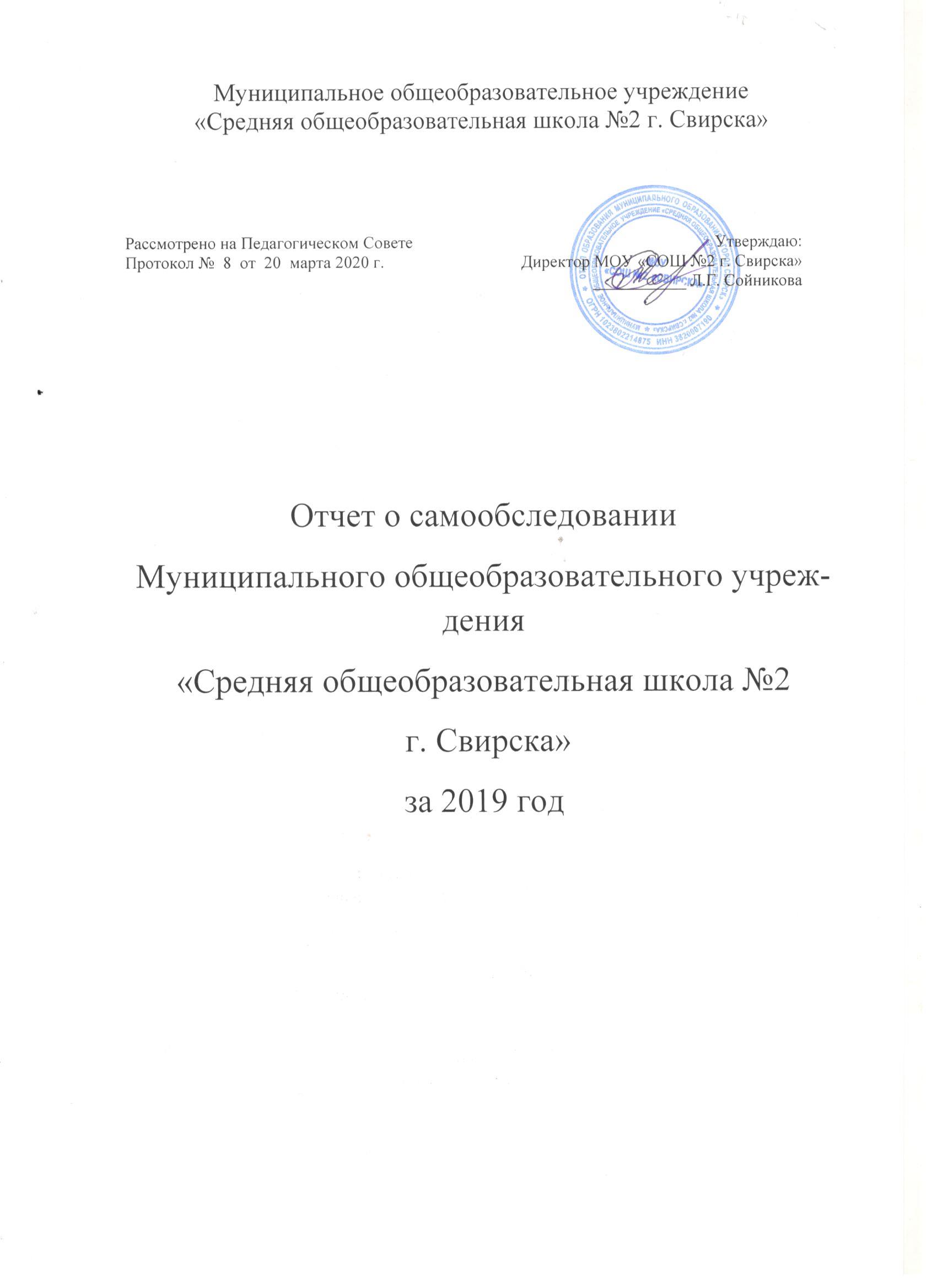 Председатель комиссии:        Л.Г. СойниковаЧлены комиссии:Митичкина О.В., заместитель директора по УВРБрушкова Е.Г., заместитель директора по УВРФамхутдинова Н.А., заместитель директора по УВРХороших И.Ю., заместитель директора по УВРОтчёт рассмотрен на заседании Педагогического совета Муниципальной общеобразовательной школы «Средняя общеобразовательная школа №2 г. Cвирска» «20» марта 2020 г., протокол заседания № 8Содержание отчёта о самообследовании  1. Аналитическая часть  1.1 Оценка образовательной деятельности  1.2 Оценка системы управления  1.3 Оценка организации и содержания образовательной деятельности  1.4 Условия для обучения детей с ограниченными возможностями    здоровья  1.5 Сведения о численности обучающихся  1.6 Анализ воспитательной работы  1.7 Сведения о численности обучающихся, занятых в кружках  1.8 качество подготовки выпускников и обучающихся  1.9 Анализ участия обучающихся в олимпиадах  1.10 создание безопасных условий жизнедеятельности обучающихся  1.11 Востребованность выпускников школы  1.12 Внутреннее оценивание качества образования  1.13 Кадровое обеспечение образовательной деятельности   1.14 Оценка учебно-методического и библиотечно-информационного  обеспечения  1.15 Оценка материально-технического оснащения  2. Результаты анализа показателей самообследования       Самообследование за 2019 календарный год  Муниципального  общеобразовательного учреждения «Средняя общеобразовательная школа №2 г. Свирска» проводилось в соответствии с Порядком проведения самообследования образовательной организацией, утвержденном в соответствии с письмом Управления по надзору и контролю в сфере образования МОН КБР от 26.02.2018г №22-01-13/1316, с учетом изменений Порядка проведения  самообследования образовательной организации, утверждённый приказом Министерства образования и науки   РФ от 14 декабря 2017 года №1218.      Самообследование   проводится   ежегодно   за   предшествующий самообследованию календарный год в форме анализа. При самообследовании дается оценка содержания образования и образовательной деятельности МОУ «СОШ №2 г. Свирска», оцениваются условия  реализации  основной образовательной программы, а также  результаты реализации основной образовательной программы.      В своей деятельности Муниципальное  общеобразовательное учреждение «Средняя общеобразовательная школа №2 г. Свирска»»  руководствуется Конституцией Российской Федерации,  Федеральным Законом «Об образовании в Российской Федерации» от 29 декабря 2012 г. № 273-ФЗ,  нормативными актами Министерства образования и науки Российской Федерации и Министерства образования,  Уставом школы.        Деятельность школы осуществляется исходя из принципа неукоснительного соблюдения законных прав всех субъектов учебно-воспитательной деятельности. Образовательное учреждение стремится к максимальному учету потребностей и склонностей обучающихся, интересов родителей в целях наиболее полного удовлетворения запросов указанных категорий потребителей образовательных услуг. В школе уделяется приоритетное внимание решению вопросов создания комфортных условий образовательной деятельности.       Основной целью работы школы является развитие творческой компетентности личности как средство формирования прочных знаний, повышения интереса к познанию, подготовки обучающихся к жизни в социуме.1.  АНАЛИТИЧЕСКАЯ  ЧАСТЬ1.1 Оценка образовательной деятельностиОбщие сведения об общеобразовательной организацииРежим работы:  В соответствии с Уставом режим работы Учреждения устанавливается: понедельник-пятница с 8.00 до 18.00 часов. В субботу, воскресенье и праздничные дни, установленные законодательством РФ, Учреждение не работает. На период школьных каникул приказом директора устанавливается особый график работы. Социально – культурное окружение ОУВ рамках реализации стратегии развития МОУ «СОШ № 2 г. Свирска» и с целью повышения качества образования школа взаимодействует со многими учреждениями города, что создаёт возможность создать условия для более полного самоопределения и самовыражения детей, социализации подростков.1.2 Оценка система управления образовательным учреждениемУправление школой строится на принципах единоначалия и самоуправления. Административные обязанности распределены согласно Уставу, штатному расписанию, четко распределены функциональные обязанности согласно квалификационным характеристикам.В МОУ «СОШ № 2 г. Свирска»  действуют методические объединения учителей:Основным принципом формирования методических объединений педагогов школы  является общность преподаваемых предметов. Деятельность МО регламентируется  положением о школьном методическом объединении. При планировании работы на учебный год каждым МО учитываются цели и задачи школы. Целенаправленно ведется  работа по освоению учителями современных методик и технологий обучения. Большое внимание уделяется формированию у учащихся навыков творческой научно-исследовательской деятельности, сохранению и поддержанию здоровьесберегающей образовательной среды. В методических объединениях каждый учитель работает над своей темой по самообразованию, с обобщенными результатами которой он знакомит своих коллег на общих заседаниях во время проведения методических дней, на педагогических советах, заседаниях методических объединений. В методических объединениях успешно решаются проблемы преемственности между разными уровнями обучения и между разными классами в рамках одного уровня путем своевременной координации программно-методического обеспечения, взаимопосещений уроков, обмена информацией на заседаниях методических объединений, проведения совместных общешкольных мероприятий и административных совещаний.Инновационная деятельность в Учреждении осуществляется через программу развития совместно с организацией деятельности педагогического коллектива по реализации этой программы и контролем над её результатами. Организация непрерывного образования педагогов способствует высокому уровню готовности педагогов к инновационной деятельности и профессиональной компетенции.1.3 Оценка организации и содержания образовательной деятельностиВ соответствии с Федеральным Законом «Об образовании в Российской Федерации» №273 ФЗ от 29.12.2012 года, федеральным государственным образовательным стандартом,  Уставом и лицензией на ведение образовательной деятельности МОУ «СОШ №2 г. Свирска» осуществляет образовательный процесс в соответствии с основными общеобразовательными программами трёх уровней общего образования:Основные общеобразовательные программыОбразовательное учреждение обеспечивает преемственность образовательных программ в соответствии с Федеральным Законом «Об образовании в Российской Федерации» №273 ФЗ от 29.12.2012 года.Продолжительность учебного года:в 1 классе -33 недели2-8,10 классах -34 недели9,11 классах - 34 неделиНачало учебного года: 02.09.2019 г.Окончание учебного года:– 22 мая для 9,11 классов;– 22 мая для 1-4,5-8,10 классовРегламентирование образовательного процесса на учебный годУчебный год делится на четвертиПродолжительность каникул в течение учебного года:Для обучающихся 1-го класса устанавливаются дополнительные недельные каникулы с 18.02.2019 г. по 24.02.2019 г.Регламентирование образовательного процесса на деньПродолжительность рабочей недели: пятидневная рабочая неделя для обучающихся 1 класса и шестидневная рабочая неделя -11 классов, с 02.09.2019-пятидневная рабочая неделя для обучающихся 1-11 классов.Обучение осуществляется в две сменыНачало учебных занятий: 1 смена – 8.00, 2 смена – 13.30Объем максимальной допустимой нагрузки в течение дня в соответствии с требованиями Сан-ПиН 2.4.2.2821-10, п.10.6 составляет:в 1 классе – 21 час, во 2-4 классах – 26  часов, 5 классах – 32 часа, 6 классах – 33 часа, 7 классах – 35 часов, 8-9 классах – 36 часов, 10-11 классах – 37 часов. Со 02.09.2019 года учебная нагрузка для 1 классов-21 час, для 2-4 классов-23 часа, 5 классов-29 часов, 6 классов- 30 часов. 7 классов-32 часа, 8-9 классов -33 часа.	В 1-9  классах предусмотрена внеурочная деятельность не более 10 часов в неделю в каждом классе.	Образовательная недельная  нагрузка распределяется в течение учебной недели, при этом объем максимально допустимой нагрузки в течение дня составляет:- для обучающихся 1 классов не должна превышать 4 уроков и один день в неделю – не более 5 уроков за счет урока физической культуры.- для обучающихся 2-4 классов  - не более 5 уроков и один раз в неделю 6 уроков за счет урока физической культуры;- для обучающихся 5-6 классов – не более 7 уроков;- для обучающихся 7-11 классов – не более 8 уроков.Расписание звонков и перемен	Продолжительность  урока: в 1 классе – 35 минут в первом полугодии, 40 минут – во втором полугодии; во 2 – 11 классах - 40  минут, Продолжительность  перемен между уроками -  не менее 10 мин.  	Занятия,   кружковая  работа, массовые мероприятия в 1- 4 заканчиваются не позднее 15 часов, в 5 –11классах  - не позднее 20 часов. Расписание звонков1 урок      8.00 -8.402 урок     8.50 – 9.303 урок     9.50 – 10.304 урок     10.50 – 11.305 урок     11.40 – 12.206 урок      12.30 – 13.107 урок      13.20 – 14.00II смена1 урок      13.20 -14.002 урок     14.10 – 14.503 урок     15.10 – 15.504 урок     16.00 – 16.405 урок     16.50 – 17.306 урок      17.40 – 18.20Расписание уроков составляется отдельно для обязательных и факультативных занятий. Факультативные занятия планируются на дни с наименьшим количеством обязательных уроков. Между началом факультативных занятий и последним уроком перерыв продолжительностью не менее 45 минут.Требования к объёму домашних заданий Домашние задания в соответствии с СанПиН 2.4.2.2821-10 п.10.30 даются обучающимся с учетом возможности их выполнения в следующих пределах: - во 2-3 классах - до 1,5 ч.,- в 4-5классах - до 2 ч.,- в 6-8 классах - до 2,5 ч.,- в 9-11 классах - до 3,5 ч.Дополнительные требования при организации обучения в I классе.Обучение в первом классе осуществляется с соблюдением следующих дополнительных требований (п.10.10. СанПиН 2.4.2.2821-10):использование "ступенчатого" режима обучения в первом полугодии (в сентябре, октябре - по 3 урока в день по 35 минут каждый, в ноябре-декабре - по 4 урока по 35 минут каждый; январь - май по 4 урока по 40 минут каждый);организация динамической паузы продолжительностью 40мин в течение учебного дня;обучение в 1 –м классе проводится без балльного оценивания знаний обучающихся и домашних заданий;дополнительные каникулы 1-х классов: с 18 по 24 февраля 2019 годаПри составлении учебного плана за основу были взяты следующие нормативные документы:Федеральный закон «Об образовании в Российской Федерации» №273-ФЗ от 29.12.2012 г.,Федеральный государственный стандарт начального общего образования ,утвержденный приказом  Министерства образования и науки Российской Федерации от 06.10.2009 № 373, с изменениями и дополнениями от 26 ноября 2010г. № 1241, от22 сентября 2011 г. № 2357, от 18 декабря 2012 года № 1060, от29 декабря 2014г. № 1643, от 18 мая 2015 г. № 507, от 31декабря 2015г. № 1576;Федеральный государственный образовательный стандарт основного общего образования ,утвержденный приказом  Министерства образования и науки Российской Федерации от 17.12.2010 № 1897, с изменениями и дополнениями от 29 декабря 2014г. № 1644, от 31 декабря  2015 г. № 1577;Порядок  организации и осуществления образовательной деятельности по основным общеобразовательным программам начального общего, основного общего и среднего общего образования, утверждённый приказом Министерства образования и науки Российской Федерации от 30.08.2013 № 1015;Федеральный перечень учебников, рекомендуемых к использованию при реализации имеющих государственную  аккредитацию образовательных программ начального общего, основного общего, среднего общего образовании, утвержденный приказом Министерства образования и науки Российской Федерации от 09.06.2016 №699;Санитарно-эпидемиологические требования к условиям и организации обучения в общеобразовательных учреждениях, утверждённых постановлением Главного государственного санитарного врача Российской Федерации от 29.12.2010 № 189;Письмо Минобрнауки РФ от 18 августа 2017 г. № 09-1672 «Методические рекомендации по уточнению понятия и содержания внеурочной деятельности в рамках реализации основных общеобразовательных программ, в том числе в части проектной деятельности;Письмо Минобрнауки России № 08-761 от 25.05.2015 г. « Об изучении предметных областей «Основы религиозных культур и светской этики и «Основы духовно-нравственной культуры народов России»;Письмо Минобрнауки России  от 01 09.2016 № 08-1803 «О реализации предметной области «Основы духовно-нравственной культуры народов России»;Письмом Минобрнауки России  №08-96 от 19.01.2018г. « О методических рекомендациях» (вместе с «Методическими рекомендациями для органов исполнительной власти субъектов Российской Федерации по совершенствованию процесса реализации комплексного учебного курса «Основы религиозных культур и светской этики» и предметной области «Основы духовно-нравственной культуры народов России»);Письмо Минобрнауки России от 09.10.2017 № ТС-945/08 « О реализации прав граждан на получение образования на родном языке»Письмо Департамента  государственной политики в сфере общего образования от 6 декабря 2017 года № 08-2595 «Методические рекомендации органам исполнительной власти субъектов Российской Федерации, осуществляющим государственное управление в сфере образования по вопросу изучения государственных языков республик, находящихся в составе Российской Федерации»;Письмо Федеральной службы по надзору в сфере образования и науки от 20 июня 2018 г. №05-192 «О вопросах изучения родных языков из числа языков народов РФ»;Письмо Департамента государственной политики в сфере общего образования от 20 декабря 2018 года № 03-510 «Рекомендации по применению норм законодательства в части обеспечения возможности получения образования на родных языках из числа языков народов Российской Федерации, изучения государственных языков республик Российской Федерации, родных языков из числа языков народов Российской Федерации, в том числе русского как родного»;Письмо Министерства образования и науки РФ от 17 мая 2018 г. № 08-1214 «Об изучении второго иностранного языка»;Постановление Правительства РФ от 11.06.2014г. №540 «Об утверждении Положения о Всероссийском физкультурно-спортивном комплексе «Готов  к труду и обороне» (ГТО) (в ред. Постановления Правительства РФ от 30.12.2015г. №1508, от 26.01.2017г. №79)Письмом Министерства образования ИО от 30 августа 2019 г. №02-55-7029/19. Инструктивно-методические рекомендации «О формировании учебных планов и организации внеурочной деятельности образовательными организациями Иркутской области, реализующими основные общеобразовательные программы на 2019-2020 учебный год».В 2019 году Учреждение продолжило работать по УМК «Школа России» и «Начальная школа XXI века» в 1-4 классах начальной школы, по УМК «Алгоритм успеха» в 5-9 классах.В начальной школе (1-4 классы), в основной школе реализовывается ФГОС НОО. В средней школе – ФГОС СОО в пилотном режиме. (МОУ «СОШ №2 г. Свирска» имеет статус: педагогическая площадка ГАУ ДПО ИРО по направлению «Пилотная площадка по реализации ФГОС среднего общего  образования», приказ ГАУ ДПО ИРО № 35 от 23 марта 2020 года). Структура классов и состав учащихся на начало учебного годаСтруктура уровня начального общего образованияСтруктура уровня основного общего образованияСтруктура уровня среднего общего образованияУчебная нагрузка учащихся соответствует действующим предельным нормативам;Учебный план классов, обучающихся по ФГОС, состоит из обязательной части и части, формируемой участниками образовательных отношений. В  учебном  плане Учреждения сохранены обязательные области, сохранено обязательное количество часов на обязательные образовательные области. Все предметы  части, формируемой участниками образовательных отношений, изучались.Обязательная часть учебного плана составлена в соответствии с региональным планом.В соответствии с требованиями ФГОС в учебный план 4 класса включён курс «Основы религиозной культуры и светской этики» (далее – ОРКСЭ) по 1 часу в неделю (всего 34 ч. в год). Целью комплексного курса ОРКСЭ является формирование у обучающегося мотиваций к осознанному нравственному поведению, основанному на знании и уважении культурных и религиозных традиций многонационального народа России, а также к диалогу с представителями других культур и мировоззрений.Выбор модуля, изучаемого в рамках курса ОРКСЭ, осуществлен родителями (законнымипредставителями) учащихся. Выбор зафиксирован протоколами родительских собраний и письменными заявлениями родителей. Выбор родителей - модуль «Основы светской этики». Часть учебного плана, формируемая участниками образовательных отношений, представлена следующими образовательными областями и предметами: На уровне начального общего образования:Для более прочного освоения учебного предмета «Русский язык» в 2-4 классах из части, формируемой участниками образовательных отношений, добавлен 1 час элективного курса « Родной язык - дружи со мной».Условия, обеспечивающие учет индивидуальных личностных особенностей учащихся уровня начального общего образования, реализовываются за счет внеурочной деятельности.На уровне основного общего образования:«В будущее со знанием математики» 7-9 классы  (с целью развития нестандартного мышления, что необходимо в дальнейшем для решения заданий второй части на итоговой аттестации в форме ГИА, воспитания значимости математики для научно-технического прогресса, развития мышления, закрепления, углубления и расширения знаний, умений и навыков по предмету); «Культура речи» 8,9 класс для расширения и углубления знаний родного языка, формирования умения грамотно и последовательно излагать свои мысли, воспитания толерантной, открытой для общения личности, коммуникативной, свободно владеющей речью во всех сферах её проявления;«Юный биолог» 7 класс для расширения и углубления знаний по биологии, что необходимо для выполнения заданий в форме ОГЭ.«Теоретические основы биологии» 8 класс для расширения и углубления знаний по биологии, что необходимо для выполнения заданий в форме ОГЭ;«ОГЭ по обществознанию вопросы и ответы» 9 класс способствует расширению знаний по обществознанию, направлен на подготовку к ОГЭ.С целью создания условий реализации государственных образовательных программ, сохранения единого образовательного пространства на территории Иркутской области в учебный план Учреждения введены предметы:Информатика 5 классы по 0,5 часа, 6 классы по 1 часуОБЖ 5 -7 класс  по 1 часу  Основы духовно-нравственной культуры России 5 классы 0,5 часаНа уровне среднего общего образования       В целях обеспечения индивидуальных потребностей обучающихся часть учебного плана, формируемая участниками образовательных отношений, была направлена на изучение учебных предметов:10 классЕстественные науки   - Физика  (2ч./нед.)   - Химия  (1 ч./нед.)Математика и информатика  - Информатика (1 час/нед.)Общественные науки  - География (1 ч./нед.)Элективных курсов:  - «Информационные и коммуникационные технологи» (1 ч./нед.)  (для приобретения учащимися прочных знаний по использованию компьютера как инструмента при разработке и выполнении творческих проектов, самостоятельному поиску учебной информации, моделированию и проектированию объектов);    - «Практикум абитуриента по математике» (2 ч./нед.)  (для отработки и коррекции математических знаний, ликвидации пробелов, выработки целостного взгляда на математику, адаптации учащихся к требованиям ЕГЭ);- «Подготовка к итоговому государственному сочинению» (1 ч./нед.) (для подготовки к написанию итогового государственного сочинения);«Практикум абитуриента по русскому языку» (2 ч./нед.) (для подготовки к итоговой аттестации);Факультативных курсов:   - «Изучение актуальных вопросов по обществознанию при подготовке обучающихся к ЕГЭ» (1/нед.)  способствует расширению знаний по истории, направлен на подготовку к ЕГЭ11 классЕстественные науки  - Химия  (1 ч./нед.)  - Астрономия (1 ч./нед.)Естественные наукиБиология (1ч/нед/)Общественные науки - География (1 ч./нед.)Элективных курсов:       - «Информационные и коммуникационные технологи» (1 ч./нед.)  (для приобретения учащимися прочных знаний по использованию компьютера как инструмента при разработке и выполнении творческих проектов, самостоятельному поиску учебной информации, моделированию и проектированию объектов);  «Практикум абитуриента по русскому языку» (2 ч./нед.) (для подготовки к итоговой аттестации);     - «Подготовка к итоговому государственному сочинению» (0,5 ч./нед.) (для подготовки к написанию итогового государственного сочинения);    - «Практикум абитуриента по математике» (2 ч./нед.)  (для отработки и коррекции математических знаний, ликвидации пробелов, выработки целостного взгляда на математику, адаптации учащихся к требованиям ЕГЭ);* экологическое здоровьесберегающее образование.  С этой целью введен курс:«Учусь социальному партнерству» (1 ч./нед.) (для оказания учащимся психолого-педагогической поддержки, проектирования вариантов продолжения образования, осознанного выбора будущей профессии);«Экология» 11 класс (для понимания проблем экологии, подготовки учащихся к реализации своего дальнейшего образовательного и профессионального пути по выбранному направлению, связанного с экологическим образованием).Факультативных курсов:     - «Изучение актуальных вопросов по обществознанию при подготовке обучающихся к ЕГЭ» (1/нед.)  способствует расширению знаний по обществознанию, направлен на подготовку к ЕГЭРасширение образования обеспечивается за счёт увеличения количества часов на ряд  предметов: Третий час физической культуры в 5-9 классах реализуется за счёт посещения обучающимися спортивных секций. В МОУ «СОШ № 2 г. Свирска» в 5-9 классах ведётся   секция «Спортивные игры». 1-4 класс, 10-11 класс физкультура ведётся 3 часа.Образовательная программа и учебный план Учреждения предусматривают выполнение государственной функции Учреждения – обеспечение базового общего среднего образования, развитие ребенка в процессе обучения. Главным условием достижения этого является включение каждого ребенка на каждом учебном занятии в деятельность с учетом его возможностей и способностей. Поэтому во второй половине дня учащиеся могли расширить свои знания по отдельным предметам за счет дополнительных занятий, индивидуальных занятий в группах, а также в рамках внеурочной деятельности.При реализации учебного плана осуществляется преемственность между уровнями обучения.Преемственность предметов между уровнями обучения:Выбор направлений внеурочной деятельности1.4   Условия     для     обучения     детей с     ограниченными возможностями здоровья.В МОУ «СОШ №2 г. Свирска» - на 01.01.2019 года обучается по индивидуальным учебным планам 59 человек (по общеобразовательной программе 4 человека, по программе 8 вида 44 человек, по программе 7 вида 10 человек, из них по варианту 7.1 – 3 человека, по варианту 7.2 – 2 человека), инвалидов 22 человека. Из них на дому обучается 15 человек (4 человека по общеобразовательной программе, 3 человека по программе 7 вида и 8 человек по программе 8 вида). Семь детей-инвалидов обучаются в общеобразовательных классах (3 ученика по программе начального общего образования и 4 ученика по программе среднего общего образования). - на 01.09.2019 года обучается по индивидуальным учебным планам 60 человек (по общеобразовательной программе 1 человека, по программе 8 вида 41 человек, из них по варианту 8.1 – 11 человек, по варианту 8.2 – 2 человека,   по программе 7 вида 18 человек, из них по варианту 7.1 – 9 человека, по варианту 7.2 – 2 человека), инвалидов 15 человек. Из них на дому обучается 14 человек (1 человек по общеобразовательной программе, 2 человека по программе 7 вида и 11 человек по программе 8 вида). Четверо детей-инвалидов обучаются в общеобразовательных классах (2 ученика по программе начального общего образования и 2 ученика по программе среднего общего образования).Администрация Учреждения проводит большую работу с педагогами по внедрению эффективных методов обучения с учетом максимального количества часов, предусмотренных учебным планом. Для каждого ребенка разрабатывается учебный план. Все занятия проводятся утром по расписанию, составленному для каждого ученика с учетом его здоровья. Кроме учителей-предметников с обучающимися работает учитель-логопед, психолог.Дистанционное обучение детей-инвалидов.С 2010-11 учебного года наша школа  наряду с другими территориями Иркутской области является участником регионального проекта «Дистанционное образование детей-инвалидов в Иркутской области», реализуемого в рамках ПНПО «Образование». От нашего Учреждения в проекте принимал участие 1 обучающийся с сохранным интеллектом, который достойно закончил 11 классов и выпустился в июне 2017 года.   Федеральная программа предусматривает поэтапное создание условий для дистанционного обучения детей-инвалидов в каждом субъекте РФ. Проект осуществляется на условиях софинансирования из федерального и регионального бюджетов. В первую очередь средства направлены на оснащение центров, установку программ методического обеспечения в домах детей-инвалидов, подготовку кадров, а также поставку и подключение необходимого оборудования.Оператором проекта в Иркутской области является областное государственное образовательное учреждение дополнительного профессионального образования ГАУ ДПО ИРО. Педагоги, выразившие желание принять участие в реализации данного проекта, прошли специальную  курсовую подготовку. В нашей школе 1 учитель -  Бадикова Е.Г.Реализация национального проекта по дистанционному обучению детей с ограниченными возможностями здоровья позволяет решить проблему информационного образования и социализации детей с ограниченными возможностями здоровья, а также устранение информационного и социального неравенства.Сведения о численности обучающихсяДинамика численности контингента МОУ «СОШ № 2 г. Свирска» 2019 учебном году2017-2018 год-уменьшение числа обучающихся на 5 человек2018-2019 учебный год-уменьшение количества обучающихся на 1 человекКак видно из диаграммы количество обучающихся на начало 2019 года возросло в начальных классах, 5-9 классах. В 10-11 классах количество обучающихся осталось на прежнем уровне.1.6 Анализ воспитательной работыВ современных условиях, когда «воспитание как первостепенный приоритет в образовании должно стать органичной   составляющей педагогической деятельности, интегрированной в общий процесс обучения и развития» (из «Концепции модернизации российского образования»), важен процесс целеполагания в  воспитательной деятельности.В школе выстроена и развита  воспитательная система, включающая в себя педагогический процесс, внеурочную жизнь детей, их деятельность и общение за пределами общеобразовательного учреждения, которая была призвана обеспечивать, возможно, более всестороннее развитие личности каждого ребенка, формирование его самостоятельности и ответственности, духовно-нравственного развития.В 2018-2019 учебном году педагогический коллектив продолжил работу над  созданием условий для совершенствования системы воспитания школы в соответствии со стратегией российского образования.Были поставлены следующие задачи в области воспитания:-создание необходимых условий для сохранения, укрепления и развития духовного, эмоционального, интеллектуального, личностного и физического здоровья всех субъектов образовательного процесса;-формирование системы дополнительного образования, внеклассной работы и разнообразных форм внеурочной деятельности, способствующих формированию метапредметных компетенций, согласно ФГОС. -стимулирование роста инициативы, самостоятельности, чувства ответственности через дальнейшее развитие системы ученического самоуправления, системы школьных традиций. -развитие творческого потенциала и лидерских качеств учащихся через комплексную    поддержку значимых инициатив участников образовательного процесса и активизацию деятельности детских общественных объединений школы; -активное привлечение родительской общественности к участию в воспитательном процессе,  повышение активности родительского сообщества; привлечение родительской общественности к участию в соуправлении школой. Содержание воспитания отражает его цели и задачи (зависящие от этапов и путей развития общества) и направлено на их выполнение. В связи с разнообразием современных отечественных педагогических концепций сложились разные подходы к его рассмотрению.Традиционный подход к содержанию воспитания основан на выделении разных направлений воспитания и соответственно воспитательной работы, осуществление которых направлено на развитие тех или иных личностных качеств и черт. В соответствии с этим подходом выделяют следующие направления воспитания: нравственное, физическое, трудовое, половое, эстетическое, гражданское, экологическое и другие.На протяжении последнего десятилетия наша школа использует другой подход реализации содержания воспитания - по видам деятельности учащихся – познавательной, трудовой и досуговой. При этом задачи воспитания ориентированы на максимальное использование возможностей этих видов деятельности по Щурковой:1) формирование ценностного отношения к Природе как общему дому человечества;2) формирование ценностных отношений к нормам культурной жизни (гигиена, право, экономика, экология и т.д.);3) формирование представлений о человеке как субъекте жизни и высшей ценности на Земле (виды деятельности, профессии, семья) общение, достоинство и др.);4) формирование ценностного отношения к социальному устройству человеческой жизни (Родина, государство, прошлое и настоящее);5) формирование образа жизни, достойной Человека (ориентация на истину, добро, красоту);6) формирование жизненной позиции, развитие способности индивидуального выбора жизненного пути.Из шести ценностей школа активно внедряет 4 БАЗОВЫЕ ЦЕННОСТИ КАК ОСНОВУ ОТБОРА СОДЕРЖАНИЯ ВОСПИТАНИЯ: ЧЕЛОВЕК (патриотизм — любовь к России, к своему народу, к своей малой родине, служение Отечеству; социальная солидарность — свобода личная и национальная, доверие к людям, институтам государства и гражданского общества, справедливость, милосердие, честь, достоинство; семья — любовь и верность, здоровье, достаток, уважение к родителям, забота о старших и младших, забота о продолжении рода). ОТЕЧЕСТВО (гражданская идентичность - гражданская активность, позитивное отношение к принадлежности, знания о принадлежности к данной социальной общности; традиционные российские религии — представления о вере, духовности, религиозной жизни человека, ценности религиозного мировоззрения, толерантности, формируемые на основе межконфессионального диалога; гражданственность — служение Отечеству, правовое государство, гражданское общество, закон и правопорядок, поликультурный мир, свобода совести и вероисповедания).ЗНАНИЕ (наука - ценность знания, стремление к истине, научная картина мира;  труд и творчество — уважение к труду, творчество и созидание, целеустремлённость и настойчивость; искусство и литература — красота, гармония, духовный мир человека, нравственный выбор, смысл жизни, эстетическое развитие, этическое развитие).ПРИРОДА — эволюция, родная земля, заповедная природа, планета Земля, экологическое сознание.Профессиональная компетентность классных руководителей в основном соответствует требованиям, и всё же в следующем учебном году необходимо изучать передовой опыт коллег, внедрять новые формы деятельности.Статистика традиционных дел и мероприятий:	В соответствии с Федеральным Законом “Об образовании в Российской Федерации” и «Концепции духовно-нравственного развития и воспитания личности гражданина России» развивающемуся обществу нужны нравственные, предприимчивые люди, которые могут самостоятельно принимать общественные решения в ситуации выбора, прогнозируя последствия, способные к сотрудничеству, обладающие развитым чувством ответственности за судьбу страны. Поэтому приоритетным направлением в воспитании подрастающего поколения является духовно-нравственное воспитание. Духовность тесно связана с национальной идеей процветания и защиты современной России, без нее невозможно добиться серьезного результата ни в политике, ни в экономике, ни в системе образования. Перед школой стояла задача создания необходимых условий для духовно-нравственного воспитания учащихся: • взаимодействие с семьями учащихся; • учебно-воспитательный процесс; • информационно - просветительскую работу; • систему воспитательных мероприятий школы, реализуемых совместно с учреждениями дополнительного образования. Огромную роль в формировании духовных ценностей играют традиции школы. В течение многих лет выстроены отношения с социально-культурными объектами и учреждениями города. Педагогический коллектив школы старается разнообразить досуг школьников, вовлекая их в экскурсионную работу, исследовательскую деятельность, волонтерское движение. В течение этого года классные руководители активно сотрудничали с различными учреждениями города: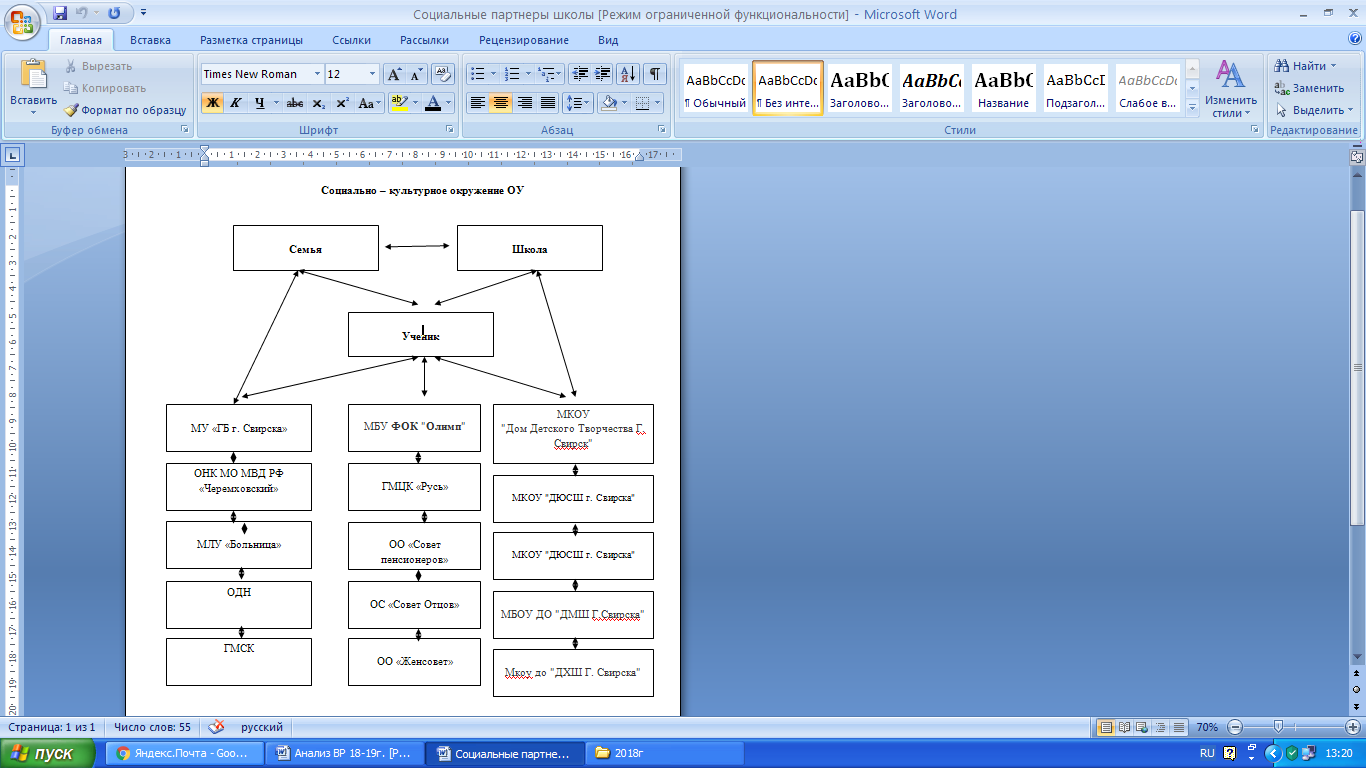 Воспитание ценностного отношения к прекрасному, формирование представлений об эстетических идеалах и ценностях происходит наФормирование активной жизненной позиции, личности, способной отвечать за свои поступки, лидерских качеств происходит в период организации и проведении в социально значимых дел.Волонтерское движение – совсем молодое направление в деятельности нашего образовательного учреждения. Инициатором этого движения стал ученический актив школы и молодежный центр «Поколение».Уклад школьной жизни моделирует пространство культуры с абсолютным приоритетом традиционных нравственных начал. Учитель через уклад школьной жизни вводит ребенка в мир высокой культуры. Но принять ту или иную ценность ребенок должен сам, через собственную деятельность. Поэтому педагогическая поддержка нравственного самоопределения школьника есть одно из условий его духовно-нравственного развития. В процессе нравственного самоопределения пробуждается самое главное в человеке – совесть – его нравственное самосознание. В течение года с учащимися проводились беседы по нравственной тематике, посвященныеСоздание в школе условий для развития личности ребёнка - это процесс создания системы отношений, помогающих школьникам на каждом возрастном этапе успешно решать задачи в основных сферах своей жизнедеятельности. Внеклассная работа отвечает разносторонним потребностям личности ребёнка, реализуется через связь внеурочной деятельности с учебным процессом. В конце учебного года было проведено анкетирование среди учащихся 5-11 классов на выявление мотивов участия учащихся в школьных делах. По сравнению с прошлым годом, активность учащихся в социально значимых делах возросла. Таким образом, работу по воспитанию нравственных ценностей у учащихся можно считать удовлетворительной. Выводы: Духовно-нравственное воспитание в школе проводиться в системе. Оно распространяется и на урочную, и внеурочную деятельность, внешкольную работу и дополнительное образование. Работа ведется на основе православных ценностей. Широко используется просветительская воспитательная работа среди учащихся, а также среди родителей. Система духовно - нравственного развития личности учащихся нашей школы приносит свои плоды. 25 В следующем учебном году необходимо в рамках родительского лектория организовать цикл бесед по проблемам нравственного и духовного воспитания с привлечением широкого круга специалистов.Формирование правовой культуры подростков – одна из основных задач воспитательной работы. Основу ее составляют такие важнейшие характеристики как знание своих прав и обязанностей, чувство собственного достоинства и уважения окружающих, миролюбие, терпимость; основных правовых ценностей, знаний о правах, свободах человека, способах их реализации, об основных отраслях права, включая знания о государстве, о выборах; пониманию прав и обязанностей гражданина Российской Федерации, ценности (солидарности, справедливости, гражданского долга, уважения к правам других, толерантности), а также необходимые социальные компетенции через получение практических навыков применения этих знаний в жизни. Формирование культуры межнациональных отношений – еще одно из направлений воспитательной работы в школе. Ведется работа по развитию у учащихся толерантного мышления. Большое внимание уделяется противодействию проявлениям экстремизма, деятельности неформальных молодежных объединений экстремистского толка (беседы «Кто такие неформалы», круглый стол «Быть гражданином», «Молодежные игры. К чему они приведут?», «Культура подростка», акция «Мир без нацизма», «Я рисую мир!) Формирование правовой культуры у всех категорий участников образовательного процесса проходит через включение обучающихся в творческие мероприятия, организацию доверительного общения среди подростков, предоставление альтернативы проведения свободного времени. В течение первого полугодия большое значение придавалось изучению правовых документов учащимися, родителями. Согласно плану учащиеся изучали Конвенцию ООН о правах ребенка, Устав школы, Конституцию РФ, Кодексы РФ В рамках месячника правовых знаний для учащихся была организована Декада права. Открытие недели началось с оформления уголка «Правовой всеобуч», где среднего звена в доступной форме смогли познакомиться с основными положениями Конвенции ООН по правам ребенка, Декларацией прав человека, принять участие в заочной викторине «Мои права и обязанности», проведена встреча с представителями правоохранительных органов; классными руководителями проведены беседы по теме: « Грань вседозволенности. Как её обойти?», «Закон и право», «Что я знаю о моих правах?», «Толерантен ли я?», «Неформальные объединения молодежи; учителями истории проведен цикл правовых лекториев с использованием современных технологий. В течение ноября классные руководители 9 – 11 классов провели заседание круглого стола «Поэтом можешь ты не быть, а гражданином быть обязан?». Также, для учащихся 9-11 классов, учителя истории организовали интеллектуальную игру « Выбираем президента». Самыми интересными стали классные часы по формированию правовой культуре подростка: «Нужно ли отстаивать свои права?» (7а), «Принять или оттолкнуть?» (6а), « Я имею право на жизнь!» (9б кл).Профориентационная работа Профориентационная работа в школе осуществлялась в рамках часов учебного плана и через систему внеклассных и общешкольных мероприятий. Профориентационная работа в школе – это система комплексных мероприятий в учебно-воспитательном процессе, на всех возрастных ступенях, начиная с младших классов и до выпускных классов, имеющих конечную цель – выбор профессии выпускниками школы, которая бы наиболее полно отвечала их индивидуальным склонностям и способностям. Следует учесть, что в системе профориентационной работы в школе есть место разным специалистам: классным руководителям, педагогам-предметникам, медицинскому работнику, социальному педагогу.Экологическое и трудовое воспитание школьников. Образовательная деятельность школы обладает значительным потенциалом для формирования экологической культуры школьников. Знания в области экологии необходимы для того, чтобы помочь ребенку выйти на путь сотрудничества с окружающим миром, обрести гармонию во взаимодействии с ним, помочь развивающейся личности присвоить ценности и идеалы гуманного человека. В процессе образования учащиеся имеют возможность осмыслить происходящие в мире и стране процессы, сформировать собственную позицию в отношении проблем, затрагивающих каждого человека, сознательно исполнять свой гражданский долг перед обществом и будущими поколениями. Основной целью экологического воспитания школьников является содействие формированию экологической грамотности, развитию познавательного интереса к окружающему миру. В формировании экологической культуры школьников огромную роль играют массовые внеклассные мероприятия, которые проводит объединение дополнительного образования «Экология».Целью дополнительного образования является выявление и развитие способностей каждого ребёнка, формирование свободной, физически здоровой, творчески мыслящей личности, обладающей прочными базовыми знаниями. Главной задачей школы является создание условий для реализации потребностей учащихся и их родителей в дополнительных образовательных услугах. Российское движение школьников В декабре 2016 года представителя нашей школы пригласили на первый региональный семинар Российского Движения Школьников (РДШ). 36 В января 2017 года в школе прошло первое собрание активистов. Ребята – активисты показали учащимся школы презентацию о РДШ и рассказали о направлениях работы. Всем желающим вступить в школьную команду РДШ было предложено выбрать одно из направлений, в котором они хотели бы развиваться. Учащиеся 1 – 4, 5 – 10 классов с энтузиазмом отнеслись к новому делу в своей школе. В составе актива РДШ 55 ребят 5 – 10 классов и 30 учащихся 1 – 4 классов. Всего 85 человек. Учащиеся всей школы с удовольствием принимали участие в любых предлагаемых им мероприятиях. В следующем учебном году необходимо продолжить работу по вовлечению учащихся школы в ряды РДШ.Патриотическое воспитание является одним из главенствующих направлений воспитательной системы в нашем государстве. Любить и уважать свое Отечество учат не только в школе, но и в семье, в армии, в трудовых коллективах. Однако закладка основ патриотического воспитания гражданина лежит именно в школе, в то время, когда происходит становление личности. Для системного подхода к патриотическому воспитанию школьников в 2016 году было основано Всероссийское детско-юношеское военно-патриотическое движение «Юнармия». Цель движения  в том, чтобы каждый юнармеец  свято верил в свое Отечество, любил свою Родину, знал свою историю,
гордился подвигами отцов и дедов и понимал к чему можно и нужно стремиться                                             (Министр обороны Российской Федерации генерал армии  Сергей Шойгу)
     Юнармейский отряд, создан в МОУ «Средняя общеобразовательная школа №2                      г. Свирска» 06.09.2019 года с целью развития и поддержки инициативы в изучении истории отечественного воинского искусства, вооружения и воинского костюма, освоения воинских профессий, подготовки обучающихся к службе в рядах вооруженных сил, являющееся структурным подразделением Всероссийского детско-юношеского военно-патриотического общественного движения «Юнармия», далее – Движение. Отряд является добровольным объединением учащихся в возрасте от 11 до 18 лет. Отряд действует на основании Положения об Юнармейском отряде и имеет Программу и план деятельности. В состав юнармейского отряда входят обучающиеся 5 «а» класса в количестве 31 человек.  Согласно нормативных правовых актов в настоящее время обучающиеся 5 «а» класса пока имеют статус кандидата ВВПОД «ЮНАРМИЯ», после проведение торжественной церемонии приёма в юнармейцы – будут уже участниками Всероссийского детско-юношеского военно-патриотического общественного движения «Юнармия.Деятельность Отряда осуществляется в соответствии с Конституцией Российской Федерации, Указом Президента Российской Федерации от 29.10.2015 г. № 536 «О создании Общероссийской общественно-государственной детско-юношеской организации «Российское движение школьников», Постановлением Правительства РФ от 30.12.2015                 № 1493 «О государственной программе «Патриотическое воспитание граждан Российской Федерации на 2016 - 2020 годы», Распоряжением Правительства Российской Федерации от 29.05.2015 № 996-р «О стратегии развития воспитания в Российской Федерации на период до 2025 года», Приказом Министра обороны Российской Федерации от 15 октября 2014 года № 745 «Об утверждении порядка взаимодействия органов военного управления, соединений, воинских частей и организаций Вооруженных Сил Российской Федерации при организации и проведении мероприятий по военно-патриотическому воспитанию граждан Российской Федерации», Уставом Всероссийского детско-юношеского военно-патриотического общественного движения «Юнармия» от 28 мая 2016 года , Положением  об юнармейском отряде от 06.09.2019 года и другими нормативными правовыми актами. Цель деятельности Отряда – поддержка в молодёжной среде государственных и общественных инициатив, направленных на укрепление обороноспособности Российской Федерации Задачи:реализация государственной молодёжной политики Российской Федерации;воспитание чувства патриотизма, приверженности идеям интернационализма, дружбы и войскового товарищества, противодействия идеологии экстремизма;воспитание уважения к Вооружённым Силам России, формирование положительной мотивации к прохождению военной службы, всесторонняя подготовка к исполнению воинского долга;изучение истории страны и военно-исторического наследия Отечества, развитие краеведения;пропаганда здорового образа жизни, укрепление физической закалки и выносливости;приобщение к военно-техническим знаниям и техническому творчеству;совершенствование ценностно-ориентированных качеств личности, обеспечение условий для самовыражения обучающихся, их творческой активности;содействие развитию активной гражданской позиции подростков.Направления работы:Духовно-нравственное – осознание личностью высших ценностей, идеалов и ориентиров, социально-значимых процессов и явлений реальной жизни, способность руководствоваться ими в практической деятельности и поведении. Оно включает: развитие высокой культура и образованности. Осознание идеи, во имя которой проявляется готовность к достойному служению Отечеству, формирование высоконравственных норм поведения, качеств воинской чести, ответственности и коллективизма.Историческое – познание наших корней, осознание неповторимости Отечества, его судьбы, неразрывности с ней, гордости за сопричастность к деяниям предков и современников. Оно включает: изучение военной истории Отечества, малой родины, героического прошлого различных поколений, боровшихся за независимость и самостоятельность страны.Политико-правовое – формирование глубокого понимания конституционного и воинского долга, осознание положений Военной присяги, воинских уставов, требований командиров, начальников, старших должностных лиц.Патриотическое – воспитание важнейших духовно-нравственных и культурно-исторических ценностей, отражающих специфику формирования и развития нашего общества и государства, национального самосознания, образа жизни, миропонимания и судьбы россиян. Оно включает: беззаветную любовь и преданность своему Отечеству, гордость за принадлежность к великому народу, к его свершениям, испытаниям и проблемам, почитание национальных святынь и символов, готовность к достойному и самоотверженному служению обществу и государству.Профессионально-деятельное – формирование добросовестного и ответственного отношения к труду, связанному со служением Отечеству. Стремления к активному проявлению профессионально-трудовых качеств в интересах успешного выполнения служебных обязанностей и поставленных задач.Психологическое социально-общественное – формирование у подрастающего поколения высокой психологической устойчивости, готовности к выполнению сложных и ответственных задач в любых условиях обстановки, способности преодолевать тяготы и лишения военной и других видов государственной службы, важнейших психологических качеств, необходимых для успешной жизни и деятельности в коллективе подразделения, части.Ожидаемые конечные результаты:Формирование гражданско-патриотического сознания молодежи.Желание служить в Вооруженных Силах Российской Федерации.Проявление гражданских чувств.Уважительное отношение к старшему поколению, историческому прошлому Родины, обычаям и традициям.Гордость за своё Отечество, за символы государства, за свой народ.Стремление посвятить свой труд, способности укреплению могущества и расцвету Родины.Функции по развитию деятельности юнармейского отряда возложены на педагога дополнительного образования Аликину Е.В., как ответственную за организацию работы по созданию юнармейского отряда.  В нашем образовательном учреждении ведется начальная военная подготовка кандидатов в юнармейцы, проводятся занятия по физической подготовке, а также строевой и военной подготовке, мероприятия по военно-патриотическому воспитанию обучающихся, уважению к историческому и культурному прошлому страны. Кроме того, на уроках музыки разучиваются песни военно-патриотической направленности. Формы и методы работы применяются с учётом возрастных особенностей обучающихся. Отряд использует для работы и проведения занятий кабинет ОБЖ, спортивный зал.Отряд взаимодействует с организациями, деятельность которых направлена на духовно-нравственное, военно- патриотическое развитие обучающихся.Наши социальные партнеры: - Региональное отделение Всероссийского детско-юношеского военно-патриотического общественного движения «Юнармия (ВВПОД).- Военный комиссариат гг. Черемхово и Свирска- Добровольное общество содействия армии, авиации и флоту (ДОСААФ)- Администрация муниципального образования «город Свирск»- Совет ветеранов- Музей истории города- Городская библиотека-  Средства массовой информации (СМИ): газета «Свирская энергия» и телевидение «Свирские вести» 19 ноября 2019 года в Городской библиотеке Свирска состоялась встреча-экспедиция памяти «Артиллерия - бог войны», посвященная Дню ракетных войск и артиллерии. Юнармейцы отряда «Беркут» МОУ «СОШ №2 г.Свирска» приняли активное участие в праздничном мероприятии, в ходе которого познакомились с историческими материалами о Российской артиллерии «Как все начиналось» и до развития этого вида вооружения в настоящее время, узнали о военных биографиях артиллеристов г.Свирска, услышали рассказы артиллеристов об их службе в Армии.В завершении праздничного мероприятия гостям и юнармейцам отряда «Беркут» МОУ «СОШ №2 г.Свирска» был вручен историко-документальный сборник «Артиллерия – бог войны», в который вошли рассказы о военных биографиях артиллеристов г.Свирска. 11 декабря 2019 года в г. Иркутске руководитель отряда -  Аликина Е.В. приняла участие в работе регионального семинара-практикума «Методический полигон» по теме: «Ценности воинского воспитания в образовательной практике Иркутского кадетского корпуса». Анализируя работу, проделанную за год, следует отметить положительные моменты:– ответственное отношение классных руководителей к подготовке детей для мероприятий– активная помощь в организации со стороны детей– разнообразие форм проведения, тематики мероприятийотрицательные моменты:–  неудобно проводить мероприятия из-за отсутствия актового зала–  не хватает театрализованных постановок  для детей среднего и старшего звена–  не получилось организовать самостоятельную и совместную деятельность школьников по организации мероприятий.В следующем 2020 году планируется продолжить работу по всем направлениям, особо уделив внимание гражданско-патриотическому воспитанию, воспитанию здорового образа жизни. Необходимо активнее принимать участие в районных, областных мероприятиях. Проводить больше интересных и увлекательных КТД, а также стремиться к большему привлечению инновационных технологий в организации и проведении мероприятий, организовать работу по обучению актива (проявление большей самостоятельности при подготовке и проведении мероприятий).Анализ организации взаимодействия с родителями учащихсяШкола была, есть и останется одним из важнейших социальных институтов, обеспечивающих воспитательный процесс и реальное взаимодействие ребенка, родителей и социума. К основным направлениям деятельности педагогов и родителей относятся:- познавательная сфера жизни (работа с учителями-предметниками), - поддержка физического здоровья учащихся, - дополнительное образование детей и развитие творческого потенциала детей, - поддержка одаренных детей, - социальная поддержка и профилактика безнадзорности.Залогом успеха в реализации данной идеи является объединение усилий родительской и педагогической общественности на всех уровнях. Важными условиями успеха сотрудничества семьи и школы является ―воспитание всем миром, создания единого образовательного пространства города. Вся работа с семьѐй подразделена на ежедневную, еженедельную, ежемесячную, разовую.        Ежедневное общение с родителями детей, посещающих школу, осуществляется классными руководителями. Это общение направлено на обеспечение систематической информированности родителей о жизни ребѐнка в школе и поддержания контакта в семье.Еженедельно каждый родитель получает возможность для беседы с классным руководителем об индивидуальном развитии своего ребѐнка. С родителями проблемных детей встречаются все специалисты согласно составленной коррекционной программе. Темы и цели бесед отражаются в планах бесед и опираются на материал наблюдений, диагностики, программного материала. Ежемесячные формы общения с родителями – это:  родительский лекторий, родительские собрания,  спортивные мероприятия, праздники.В прошедшем учебном году было проведено общешкольных родительских собраний 2. Темы собраний: «Профилактика употребления ПАВ несовершеннолетними» В прошедшем учебном году школа совместно с общественной организацией «Совет отцов» продолжила работу по психолого – педагогическому просвещению родителей через работу родительского лектория.Так за прошедший период было проведено 16 занятий.                  Характеристика контингента обучающихся.Социальный паспорт контингентаЗанятость родителейОбразование родителей1.7  Сведения о численности обучающихся, занятых в кружкахВ 2019году в школе работало 11объединений по 4направлениям для учащихся 1-11классов: Социально-педагогическое направлениеЮИД ДЮП ГрамотеиЕстественно-научное направлениеЭкология-Физкультурно-спортивное направлениеПодвижные игрыСпортивные игры Мир вокруг насХудожественное направлениеЖивая классика.В работу кружков были вовлечены учащиеся всех уровней обучения:Таким образом,  кружковая работа наиболее развита на втором уровне обучения. 65% учащихся от общего числа посещающих кружки, приходится именно на второй уровень обучения.Наиболее востребованы -  социально-педагогическое и физкультурно-спортивное направления  кружковой работы. Сравнивая количество учащихся, вовлеченных в кружковую деятельность за два года, отмечаю положительную динамику роста числа учащихся, посещающих кружки.Количество уроков, пропущенных одним ребенком в год по болезниКоличество пропущенных уроков по болезни на одного ребенкаКоличество пропущенных уроков без  уважительной причины	Анализ полученных результатов говорит о положительной динамике сокращения общего числа пропусков, в том числе пропусков по болезни. Мониторинг здоровья обучающихсяГруппы здоровья обучающихся (по результатам медицинских осмотров)Хронические заболеванияПрофилактическая работаВ школе на протяжении многих лет работает Совет по профилактике правонарушений из числа наиболее опытных, пользующихся авторитетом у учащихся представителей администрации, педагогов. В состав входят заместитель директора по УВР, социальный педагог, психолог, школьный фельдшер, опытные педагоги, представители родительской общественности. Основные задачи Совета профилактики – это организация работы по профилактике нарушений школьной дисциплины, правонарушений, уклонения учащихся от учебы. Его работа направлена на координацию деятельности школы, родителей, общественности, органов милиции в коррекционной работе с детьми по оздоровлению условий семейного воспитания. Согласно Закону РФ №120 «Об основах системы профилактики правонарушений, бродяжничества и беспризорности» с учащимися ведется индивидуально профилактическая работа, основными формами которой является: посещение на дому учащихся с целью контроля над подростками, их занятостью в свободное от занятий время, а также в каникулярное время; изучение особенностей личности подростков, индивидуальные консультации, профилактические беседы, а также вовлечение подростков в общественно- значимую деятельность.В течение учебного года велась профилактическая работа с детьми и подростками, раннее выявление и предупреждение фактов отклоняющегося поведения учащихся, профилактика вредных привычек, способствование здоровому образу жизни. Также совместно с инспекцией по делам несовершеннолетних составлен план работы школы по профилактике безнадзорности и правонарушений несовершеннолетних, в котором прослеживается тесная связь между администрацией, социально-психологической службой, классными руководителями, родителями обучающихся, инспекцией ОДН, КДН по предупреждению правонарушений несовершеннолетними. С детьми, состоящими на учёте в ОДН, инспекторами по делам несовершеннолетних были проведены беседы по профилактике правонарушений, преступлений как индивидуально, так и по классам «Административная, Уголовная ответственность», «Проступок, преступление, правонарушение», «Об ответственности за противоправные действия»При всем многообразии проводимых воспитательных мероприятий в школе есть постоянная проблема так называемых «трудных» детей. С каждым годом детей, лишенных внимая в семье, становится всё больше. Классные руководители стараются быстро реагировать на постоянно возникающие проблемы с такими детьми, тесно сотрудничая с социальным педагогом, психологом, а если требуется, то и с инспектором по делам несовершеннолетних; постоянно держат в поле зрения учащихся, склонных к правонарушениям, и детей из неблагополучных семей. При неоднократном нарушении дисциплины, снижении успеваемости и прогулах учащиеся ставятся на внутришкольный контроль. Усилиями педагогов такие учащиеся активно привлекаются к участию во всех классных и школьных мероприятиях, к занятиям в кружках. На протяжении всего учебного года с учащимися и родителями проводилась работа над укреплением дисциплины и профилактики правонарушений.За 2019 год было проведено 9 заседаний Совета профилактики, где было рассмотрено 25 персональных дел. С «трудными» подростками и их родителями проводилась следующая работа:Контроль за посещаемостью учащихся;Посещение семей «группы риска»;Составление актов материально-бытовых условий проживания несовершеннолетнего;Индивидуальные беседы с детьми и их родителями;Вызов учащихся и их родителей (законных представителей) на заседание малого педагогического совета;Оказание материальной помощи;Организация бесплатного горячего питания для малообеспеченных семей;Проведение профилактических бесед (социальные педагоги, инспектор по делам несовершеннолетних)Вызов родителей (законных представителей)  и их детей на заседание Совета профилактики;Вызов родителей (законных представителей) и их детей на заседание комиссии по делам несовершеннолетних и защите их прав.В  2019 году перед социальными педагогами было поставлено ряд задач, которые в течение года были решены.В органах законодательной и исполнительной власти (КДН и ЗП) мы представляли интересы учащихся и решали конфликтные ситуации в школе.  	В течение года велась работа по пропаганде здорового образа жизни, т.е. мы формировали у детей негативное отношение к социальным порокам, а именно алкоголизму, наркомании и токсикомании через работу поста «Здоровье+». 1.8 Качество подготовки выпускников и обучающихсяУчебные планы в МОУ «СОШ №2 г. Свирска» разработаны с целью предоставления всем учащимся оптимальных возможностей для получения качественного базового образования, развития их способностей с учётом потребностей и перспектив продолжения образования.  Выполнение учебного плана по уровням обученияВыполнение учебного плана по школеВыполнение учебного плана в 2018 году колеблется в пределах 94,4% - 96,6%, не смотря на это, программы по учебным предметам реализуются в пределах 100% за счет уплотнения учебного материала. Основной причиной невыполнения учебного плана является временная нетрудоспособность отдельных учителей и получение образования отдельными учителями в ВУЗах. Практическая часть учебного плана выполняется в полном объеме.Выполнение учебного плана по школеОбеспеченность учебного плана программами учебных предметов, курсовКаждый учитель работает в соответствии с утвержденными рабочими программами. Рабочие программы учебных предметов, курсов разработаны в соответствие с Положением о рабочей программе, соответствуют используемым примерным или авторским программам, рассмотрены на заседаниях школьных методических объединений, утверждены приказом директора МОУ «СОШ №2 г. Свирска»Реализация учебных программ соответствует образовательному минимуму по всем предметам.Результативность образовательного процессаКрайне важной является деятельность Учреждения по вооружению учащихся базовыми знаниями, по предупреждению неуспеваемости. Можно сделать вывод о положительной динамике в решении вопроса о предупреждении неуспеваемости и второгодничества, о росте качества знаний учащихся. Итоги успеваемости обучающихся за три  года по школеНаблюдается стабильность успеваемости на всех уровнях обучения,  98%-100% на протяжении последних трёх лет. Основные показатели в  1-4 классахОсновные показатели в  5-9 классахОсновные показатели в 10-11 классахКачество подготовки выпускниковСведения о результатах освоения общеобразовательной программы выпускниками                        Итоги успеваемости обучающихся за четыре  года по школеНаблюдается стабильность успеваемости на всех уровнях обучения,  97,1%-100% на протяжении последних трёх лет. В 2018-2019 учебном году понизились  показатели качества знаний на 2,69 % на уровне начального общего образования и повысилось  на 2,63 % на уровне основного общего образования. На уровне среднего общего образования качество знаний повысилось на 7,5 % по сравнению с прошлым годом. В целом по школе наблюдается небольшое понижение показателей качества знаний по сравнению с прошлыми учебными годами. Анализ государственной итоговой аттестации учащихся в 2017- 2018 учебном годуНа конец 2018-2019 учебного года в 9-х классах обучались 66  обучающихся. Из них пять  обучались по программе 8 вида, . 59 обучающихся 9-х классов были допущены к государственной итоговой аттестации, два оставлены на повторное обучение. Аттестат с отличием получила одна выпускница – Кретова ЮлияСогласно статье 59 Федерального закона «Об образовании в Российской Федерации» №273-ФЗ от 29.12.2012, а также «Порядку государственной итоговой аттестации по образовательным программам основного общего образования», утверждённого приказом Министерства образования и науки №1394 от 25.12.2013, ГИА включает в себя обязательные экзамены по русскому языку и математике (далее - обязательные учебные предметы). Экзамены по выбору по другим учебным предметам: литературе, физике, химии, биологии, географии, истории, обществознанию, информатике и информационно-коммуникационным технологиям (ИКТ). ГИА проводился в форме основного государственного экзамена (ОГЭ).Итоговое собеседованиеИтоговое собеседование по русскому  языку сдавали учащиеся 9 класса ( 61 учащийся)Сдали все. Задания, над которыми нужно работать в 2019-2020 году П1, П2,П3, П4, Г, ИСК,Р,РО. Процент выполнения данных заданий ниже 50%.Выбор экзаменовНаибольшее количество выбора по следующим предметам: информатика, биология, обществознание.Результаты  экзаменов  по  русскому  языку 2018-2019Результаты  экзаменов  по  математике 2018-2019Результаты государственной итоговой аттестации за курс основного общего образования по русскому языку и математике за три года Результаты по математике держатся на одном уровне: успеваемость от 47 до 56,9, качество знаний от 15 до 19,6. По русскому языку наблюдается снижение результатов по успеваемости и повышение результатов по качеству знаний.Результаты  экзаменов  по  выбору 2016-2017, 2017-2018, 2018-2019 учебный годИсторияОбществознание Повысилась успеваемость в 2018-2019 учебном году на 7,1%.ИнформатикаПонизилась успеваемость в 2018-2019 учебном году на 7,41%ХимияПовысилась успеваемость на 50%, показатели качества знаний 25%.Физика В 2018-2019 учебном году понизилась успеваемость на 25%.Биология Повысилась успеваемость на 19%.География Понизилась успеваемость на 12,2%.Литература  Стабильные результаты по литературе.Государственная итоговая аттестация по образовательной программе среднего общего образованияНа конец 2018-2019 учебного года в 11-м классе обучалось 20  обучающихся. Все обучающиеся 11 класса были допущены к итоговой аттестации, получили документ об образовании соответствующего образца 17 учащихся. Три  обучающихся оставлены  на осень.Согласно статье 59 Федерального закона «Об образовании в Российской Федерации» №273-ФЗ от 29.12.2012, а также «Порядку государственной итоговой аттестации по образовательным программам среднего общего образования», утверждённого приказом Министерства образования и науки №1400 от 26.12.2013 государственная итоговая аттестация обучающихся, освоивших образовательные программы среднего полного общего образования, проводится в форме единого государственного экзамена. Согласно «Порядку государственной итоговой аттестации по образовательным программам среднего общего образования, государственная итоговая аттестация по русскому языку и математике является обязательной. Экзамены по другим общеобразовательным предметам — литературе, физике, химии, биологии, географии, истории, обществознании, иностранным языкам (английский, немецкий, французский и испанский языки), информатике и информационно-коммуникационным технологиям (ИКТ), выпускники сдавали на добровольной основе по своему выбору. Количество экзаменов по выбору определялось выпускниками самостоятельно. Учащиеся 11 класса выбирали экзамены в соответствии с профилями ВУЗов, в которые они поступают. В декабре 2018 года 20 учащихся 11 класса успешно написали итоговое сочинение.Учащиеся 11-х классов сдавали два обязательных экзамена – по русскому языку, математике (10 выпускников сдавали базовый уровень и 9 выпускников – профильный, 1 ОВЗ на дому), и экзамены по выбору: историю, обществознание, биологию, физику, химию, информатику, литературу, географию. 17 обучающихся по результатам государственной итоговой аттестации получили аттестат о среднем общем образовании, 3 обучающихся будут сдавать математику в дополнительные сроки (сентябрь).В 11а классе аттестаты без троек имеют 6 выпускников (30%). На протяжении трёх последних лет нет аттестатов с одной «3».Выполнение целей по количеству отличников и медалистов Сравнительная таблица качества знаний, медалистов по годам (итоговые отметки)      Анализируя общую успеваемость по 11-м классам, можно сделать вывод о понижении   качества знаний в этом году по сравнению с двумя предшествующими годами, о понижении числа медалистов, что говорит о недостаточной работе педагогического коллектива по выполнению целевого качества  по предметам.Лучшие результаты 2016-2017 учебный годЛучшие результаты 2017-2018 учебный годЛучшие результаты 2018-2019 учебный годСравнивая лучшие результаты работы Учреждения за три последних года, можно сделать вывод: понизились  баллы ЕГЭ по математике, русскому языку, физике, обществознанию, биологии, истории, химии, биологии. Итоговое сочинение По результатам итогового сочинения все учащиеся 11 класса допущено до государственной итоговой аттестации.Результаты единого государственного экзамена 2018 - 2019 год Наличие учащихся, набравших 90-100 баллов – нетМатематика базовая100% успеваемость ЕГЭ при проведении итоговой аттестации учащихся в режиме ЕГЭ у учителей: Митичкина О.В., (русский язык),Полетанская Е.В. (биология, химия), Фамхутдинова Н.А.(информатика). Брушкова Е.Г.(литература), Голубева Н.Н.(география). Максимальный тестовый балл  по русскому языку 72, минимальный тестовый балл по математике (профиль) 18. Стабильную 100% успеваемость показывают выпускники Учреждения по русскому языку на протяжении пяти последних лет. Данные показатели говорят о продуманной систематической работе учителей с учащимися при подготовке к экзаменам.1.9 Анализ участия обучающихся в олимпиадах.Всероссийская  олимпиада школьников 2019 годаНа  школьном  уровне НОО предметные олимпиады  провели все учителя В олимпиаде по русскому языку:Среди 1 классов приняли участие 15 человек. Из них победителей и призёров – 4 человека. Среди 2 классов приняли участие 16 человек. Из них победителей и призёров – 4 человека. Среди 3 классов приняли участие 17 человек. Из них победителей и призёров – 7 человек. Среди 4 классов приняли участие 17 человек. Из них победителей и призёров – 4 человека. В олимпиаде по математике:Среди 1 классов приняли участие 12 человек. Из них победителей и призёров – 2 человека. Среди 2 классов приняли участие 20 человек. Из них победителей и призёров – 5 человек. Среди 3 классов приняли участие 18 человек. Из них победителей и призёров – 4 человека. Среди 4 классов приняли участие 26 человек. Из них победителей и призёров – 3 человека. В олимпиаде по окружающему миру:Среди 1 классов приняли участие 16 человек. Из них победителей и призёров – 4 человека. Среди 2 классов приняли участие 20 человек. Из них победителей и призёров – 6 человек. Среди 3 классов приняли участие 15 человек. Из них победителей и призёров – 4 человека. Среди 4 классов приняли участие 18 человек. Из них победителей и призёров – 4 человека. Результаты участия во Всероссийской олимпиаде школьников:На  школьном  уровне предметные олимпиады  провели по всем предметам со следующими  результатами:	Итого: По одному предмету участвовало 79 учащихся, по двум и более – 123 учащийся. Всего приняло участие 202 ученика с 4 по 11 классы, что составляет 30 % от всего количества учащихся и 45 % от учащихся с 4 по 11 классы.Победителей и призеров 117 учащихся и 193 призовых места.На муниципальном  уровне  получили следующие результаты:На региональный уровень вышла одна ученицы 10 класса по русскому языку. По результатам вошла в десятку лучших. Она же является призером Всероссийской олимпиады школьников 2 уровня "Океан Знаний", межрегиональный этап - Дальневосточный федеральный государственный университет. Результаты городской практико-ориентированной конференции «Путь к успеху»Участвовали  8 человек с пятью работами, из них стали победителями и призерами 2 ученика.Результаты городской научно-практической конференции «В мир поиска, в мир творчества, в мир науки»Участвовали  10 человек, из них стали победителями и призерами 6 учеников.Участие в дистанционных интернет-олимпиадах и конкурсахМуниципальный конкурс стихов, посвященный 23 февраля – два вторых места и одно третье.Живое слово  Муниципальный этап – 2 участника, 1второе местоРегиональный этап – 1 дипломантРегиональный конкурс сочинений – 1 участникУчащиеся НОО участвовали в следующих конкурсах:1.«Интеллектуальный марафон»  на муниципальном уровне показали следующие результаты: 2 вторых места.2.«Самый грамотный»  на муниципальном уровне показали следующие результаты:1 второе место и  1 третье.Из приведенных фактов можно сделать вывод о том, что школа участвует во Всероссийской олимпиаде школьников на школьном, муниципальном и региональном уровнях. Проводит школьные олимпиады в 4-11 классах почти по всем предметам,  участвует в городских предметных олимпиадах и занимает призовые места, участвует в областных олимпиадах по русскому языку.В этом году ученица 10 класса школы Некрасова Софья успешно приняла участие в областной олимпиаде по русскому языку а среди учащихся 10-х классов лицеев и гимназий, и вошла в десятку лучших участников.Учителя русского языка (Сонина М.В.,), биологии (Полетанская Е.В.,), английского языка (Максимова Н.В., Мулдагалиева Я.Е.,), обществознания (Токарева Е.В.,), физ. культуры (Бабкин Н.А., Дзюнзя В.Н.), ОБЖ (Хороших И.Ю.,) достойно подготовили учащихся к Всероссийским и Международным олимпиадам. Школа участвует в интернет олимпиадах по русскому языку, английскому языку, информатики и имеет призовые места.В школе сложилась система работы с одаренными детьми по предметам: русский язык, литература, биология, обществознание, физика, английский язык, физкультура, ОБЖ, технология. Необходимо отработать систему работы с одаренными обучающимися по математике, истории, географии, информатике, музыке, искусству. Каждому учителю мотивировать учащихся на участие в конкурсах, олимпиадах, учить разрабатывать и защищать проекты.По результатам участия учащихся в вышеуказанных мероприятиях хочется особо  отметить следующих учителей: начальных классов,  Митичкину О.В., Сонину М.В., (учителей русского языка), Брушкову Е.Г., Михайлову Е.А., Кирпичёву Л.А.  (учителей литературы),  Мулдагалиеву Я.Е., Максимову Н.В. (учителей английского языка),  полетанскую Е.В., (учителя  биологии и химии), Бабкина Н.А., Дзюнзя В.Н. (учителя физической культуры), Хороших И.Ю., Мещерякова С.В., (учителей ОБЖ), Клюеву Т.П. (учителя физики),  Мещерякова С.В., Михайлову Е.Н.(учителей технологии), Лбову Н.В. (учителя математики).  1.10 Создание безопасных условий жизнедеятельности обучающихся          Профилактика  травматизма, формирование ЗОЖ находили место в повседневной деятельности школы.     С учащимися в  течении  года проводились инструктажи с регистрацией и росписью учащихся в журналах. Учащиеся допускались к самостоятельной работе только после предварительной проверки усвоения правил.         Осуществлялись меры по поддержанию противопожарного состояния на должном уровне.   На стенах коридоров  вывешены схемы эвакуации, определен и изучен порядок действий в случае возникновения пожара, в соответствии с планом проходили тактические учения по эвакуации.- проведение бесед и инструктажей среди учащихся и родителей   по ТБ и ЗОЖ;- оформление стендов безопасности;- распространение памяток по профилактике  безопасного поведения в быту, на улице,  на воде, о правилах пожарной безопасности и т.д.;- оформление стендов безопасности дорожного движения;- встречи с инспекторами ГИБДД, ПБ, ГИМС.- с учащимися начальных классов составляются маршрутные листы «Моя дорога  в школу и обратно».            В школе функционирует  отряд ЮИД «Светофор». Членами отряда ЮИД являются учащиеся 5 класса.   Составлен планы работы отряда ЮИД  и план  занятий с юными инспекторами движения. В отряде состоит 12 учеников. Юидовцы занимаются активной пропагандой правил дорожного движения среди детей и подростков и предупреждением их нарушений. Члены отряда используют различные формы работы: театрализованные представления, агитбригады,  соревнования, различные акции,   выпуск листовок «Безопасная дорога», проведение викторин. В течение учебного года при проведении месячника «Внимание – дети!», «Безопасные  школьные каникулы»  члены отряда проводят тематические занятия с учащимися младших классов.          Работа по противопожарной  безопасности находится на достаточном уровне: проводятся тренировочные эвакуационные занятия, беседы, внеклассные мероприятия, встречи с сотрудниками пожарной части. Создана и работает  дружина юных пожарных «Ореол», деятельность которой направлена на формирование общественного сознания и гражданской позиции в области пожарной безопасности          Работа по профилактике несчастных случаев проводится регулярно  в течение года.           В целях профилактики наличия вредных привычек проведено  социально-психологическое тестирование, в нём приняли участие  обучающиеся: от 13 до 18 лет.1.11 .Востребованность выпускников школыОсновное общее образованиеЕжегодно в 10-й класс Учреждения поступают до 50% выпускников 9 классов. Остальные выпускники поступают в ССУЗ или получают НПО.Среднее общее образованиеВыпускники 11 класса выбрали ВУЗы: ИГУ, ИрГАУ. Ежегодно выпускники 11 классов так же поступают в медицинский и педагогический колледжи.1.12.Внутреннее оценивание качества образованияНеобходимость создания школьной системы оценки качества образования обусловлена введением новых образовательных стандартов и появлением необходимости оценивать их достижение на всех уровнях. В школе создана система получения объективной информации о результатах обучения в соответствии с образовательными стандартами (в том числе - определение комплекса критериев, процедур и технологий оценки, организацию педагогического мониторинга и его использование как неотъемлемого инструмента управления качеством образования), на основе которой можно будет принимать управленческие решения. Цели, задачи и принципы функционирования ВСОКОЦели ВСОКО:получение оперативной, точной и объективной информации о состоянии результативности учебной и воспитательной деятельности в МОУ «СОШ № 2 г. Свирска»»; выявление действительных результатов школьного образования и возможности на этой основе корректировать образовательную программу и программу развития ОУ; выявление реального уровня квалификации педагогических кадров, их подготовленность к решению образовательных задач; отслеживание динамики качества образовательных услуг, оказываемых ОУ, и эффективности управления учебно-воспитательной деятельностью;                         Задачи:непрерывное, длительное наблюдение за состоянием образовательной деятельности, получение оперативной информации о ней, анализ диагностической информации, а также управление процессом путем принятия управленческих решений в зависимости от результатов анализа. выявление и оценивание соответствия фактических результатов деятельности педагогической системы ее конечным целям.                         Принципы:ВСОКО функционирует во взаимосвязи с системой внутришкольного контроля и мониторинга как основой управления образовательной деятельностью школы; обеспечение соответствия процедурам и содержанию внешней оценки качества образования; учет федеральных требований к порядку проведения  образовательной организацией процедуры самообследования и параметров, используемых в процессе федерального государственного контроля качества образования; доступность информации о состоянии и качестве образования для потребителей; соблюдение  морально-этических норм при проведении процедур оценки качества образования. Порядок организации ВСОКО     Качество процесса, качество условий и качество результата определяют логическую структуру ВСОКО, состав лиц, привлекаемых  к оценке качества образования, график оценочных процедур (система мониторинга) Под качеством условий, обеспечивающих образовательную деятельность МОУ « СОШ № 2 г. Свирска»,  подразумевается  создание и характеристика  условий (финансово-экономических, материально-технических, санитарно-гигиенических, кадровых), влияющих на уровень реализации образовательной деятельности и качества оказываемых образовательных услуг.  Качество процессов и содержания реализуемого образования в МОУ « СОШ № 2 г. Свирска» включает: образовательные программы (включая и те образовательные программы, для которых не предусмотрены государственные образовательные стандарты), основные образовательные программы, адаптированные основные образовательные программы, учебно-методическое обеспечение, учебно-материальное обеспечение; педагогические и информационные технологии;  Качество результатов МОУ «СОШ №2 г. Свирска» представляют собой наиболее значимый объект  мониторинга и оценки качества образования и  представляет собой результаты индивидуальных достижений обучающихся (индивидуальные образовательные достижения обучающихся, при чем под обучающимися  понимаются  как те, кто уже завершил освоение той или иной образовательной программы, так и те, кто находится на различных промежуточных этапах обучения). Оценка индивидуальных достижений   обучающихся включает: результаты единого государственного  экзамена; ГИА-9 (в формах ОГЭ и ГВЭ) диагностические обследования качества освоения ФГОС; диагностические обследования уровня личностного развития обучающихся; учет результативности участия в воспитательных, спортивно-массовых, творческих, интеллектуальных мероприятиях (портфолио);   Комплекс показателей и индикаторов качества результатов образовательной     деятельности включает: организацию учебной и воспитательной деятельности; состояние уровня обученности; состояние уровня преподавания; состояние профильного и предпрофильного обучения; выполнение программ учебных предметов;  состояние уровня личностного развития обучающихся; состояние уровня профессиональной компетентности педагогов. Порядок функционирования ВСОКО Объектом ВСОКО является система организации учебной и воспитательной деятельности в МОУ «СОШ № 2 г. Свирска»»:                   -  начальное общее образование;  -  основное общее образование;                          -  среднее  общее образование;  -  деятельность органов общественного управления и самоуправления; - повышение квалификации педагогов.  В школе осуществляется мониторинг результативности образовательной деятельности по предметам  учебного плана на этапе достижения стандартов, определенных ФГОС. Отслеживание состояния учебной деятельности производится путем проведения тематических срезов и других мероприятий, которые проводятся по плану внутришкольного контроля, в том числе мероприятия  предварительного (стартового), промежуточного (полугодового), итогового (годового) контроля.     Входной контроль проводится в начале учебного года за курс предыдущего года по плану внутришкольного контроля. Его цель: определение уровня знаний обучающихся в начале цикла обучения.     Промежуточный контроль проводится в декабре по плану внутришкольного контроля. Цели проведения промежуточного (полугодового) контроля - оценка успешности продвижения обучающихся в изучении предметов учебного плана, подведение промежуточных итогов обучения.    Итоговый контроль проводится в апреле-мае по завершению учебно-воспитательной деятельности по плану внутришкольного контроля. Цель проведения итогового  (годового) контроля – подведение итогов очередного года обучения.  Отслеживание состояния воспитательной деятельности решается путем анализа уровня развития классных коллективов, в том числе ведущих качеств личности у обучающихся, согласно их возрастным особенностям. В МОУ «СОШ № 2 г. Свирска» мониторинг качества образования подразумевает  как внутреннюю, так и внешнюю оценку качества состояния процессов и результатов. Внутренняя оценка качества  строится с учетом трех основных составляющих образовательной деятельности: обучающиеся; обучающие (учителя, педагоги, преподаватели); ресурсное обеспечение (организационное, материально-техническое, учебно-методическое, информационное, финансовое). Для осуществления внешней оценки качества образования в МОУ « СОШ 32 г. Свирска»» используются следующие критерии: - удовлетворенность качеством образованности  и уровнем оказания образовательных услуг;  - удовлетворенность условиями обучения (комфортность, личная безопасность и т.д.).        Исполнители: администрация; методические объединения учителей – предметников, руководители ШМО;  педагоги-организаторы; классные руководители; специалисты школы; целевые методические группы.      Администрация образовательного учреждения: осуществляет нормативно - правовое регулирование процедур оценки качества образования в части установления порядка и формы его проведения; устанавливает порядок разработки и использования контрольно-измерительных материалов для оценки деятельности педагогических кадров, индивидуальных достижений обучающихся; утверждает   систему показателей и индикаторов, характеризующих состояние и динамику развития  образовательного учреждения; разрабатывает план внутришкольного контроля; принимает управленческие решения по результатам оценки качества образования в образовательном учреждении; обеспечивает участие обучающихся, родительской общественности, педагогических работников в процедурах оценки качества образования; обеспечивает своевременную информированность участников образовательного процесса, родительского сообщества о результатах мониторинговых исследований.  Методические объединения учителей- предметников образовательного учреждения, руководители ШМО, педагоги дополнительного образования, логопеды, классные руководители, специалисты: осуществляют методическую поддержку школьников и педагогов, в том числе при подготовке к сдаче  ГИА, ЕГЭ, промежуточной и итоговой аттестации; определяют потребность в повышении квалификации преподавателей, качества преподавания и обучения; осуществляют диагностические процедуры мониторинга качества; осуществляют сбор данных для  базы данных (портфолио) обучающихся и педагогических работников. Целевые аналитические группы: участвуют в оценке продуктивности и профессионализма педагогов.   Текущий контроль успеваемости и промежуточная аттестация обучающихся организуются и проводятся согласно школьному Положению о текущем контроле и промежуточной аттестации обучающихся. Он является частью системы внутришкольного мониторинга качества образования и отражает динамику индивидуальных достижений обучающихся в соответствии с планируемыми результатами освоения основной образовательной программы соответствующего уровня общего образования.    Обработка и анализ результатов диагностических исследований осуществляется по традиционной схеме: обработка информации, оформление аналитической  справки, обсуждение результатов на педагогическом совете, совещаниях, методических объединениях,  совете школы, оформление таблиц, диаграмм, пополнение банка имеющихся данных и т.д.. Одна и та же диагностическая информация исследуется с различных позиций по видам мониторинга, что дает возможность превратить ее в деятельный инструмент управления качеством образования. Инструментарием экспертизы качества обучения являются традиционные технологии анализа успеваемости и качества знаний, а инструментарием экспертизы качества воспитания – итоги мониторинга личностного развития обучающихся.        Показатели и индикаторы мониторинга предоставляет существующая система внутришкольного контроля МОУ «СОШ № 2 г. Свирска». Источниками и инструментарием сбора данных для расчета показателей и индикаторов мониторинга качества обучения являются:     -     данные государственной статистической отчётности;· данные государственной (итоговой) аттестации выпускников, единого государственного экзамена; результаты тестирования, анкетирования, опросов; дополнительные данные, собираемые в рамках мониторинговых исследований; классные журналы, журналы элективных, факультативных, коррекционных курсов, курсов внеурочной деятельности,  индивидуального обучения на дому; отчетность классных руководителей; отчетность учителей-предметников; аналитические справки заместителей директора по УР.         Источниками и инструментарием сбора данных для расчета показателей и индикаторов мониторинга качества воспитания являются: данные карты личностных достижений обучающихся; результаты тестирования, анкетирования, опросов обучающихся и педагогов; дополнительные данные, собираемые в рамках мониторинговых исследований; программы развития классных руководителей; отчеты классных руководителей; результаты наблюдений за обучающимися; результаты участия во внеурочной деятельности (конкурсы, соревнования и т.п., различного уровня);  аналитические справки заместителей директора по ВР. Результаты действия ШСОКО позволяют руководству общеобразовательного учреждения осуществить коррекцию деятельности на основе: Анализа и объективной оценки существующего положения вещей. Определения направлений деятельности для улучшения качества образования и постановки соответствующих целей. Осуществления поиска оптимальных решений для достижения целей Промежуточная аттестацияВ соответствии со статьёй 58 Федеральным Законом «Об образовании в Российской Федерации» №273 ФЗ от 29.12.2012 года, Устава МОУ «СОШ №2 г. Свирска», Положения «О промежуточной аттестации обучающихся  МОУ «СОШ №2 г. Свирска»,  проводилась промежуточная аттестация.Цель: установить фактический уровень теоретических знаний учащихся по предметам обязательной и инвариантной частей учебного плана, их практических умений и навыков; соотнесение этого уровня с требованиями ФГОС.Промежуточная (четвертная, годовая) аттестация проводилась по  всем предметам учебного плана в конце каждой четверти (полугодия) и учебного года. Промежуточная аттестация сопровождалась контрольными работами по предметам:В 9-11 классах с целью подготовки к государственной итоговой аттестации промежуточная аттестация проводится по русскому языку, математике, литературе (сочинение) и предмету по выбору.1.13. Кадровое обеспечение образовательной деятельностиПедагоги, аттестованные в 2018-2019 учебном годуПриведенная выше таблица свидетельствует, что в 2018-2019 учебном году успешно прошли аттестацию 3 педагогических работника, что составило 8 % от общего количества педагогов школы. Все 3 аттестованы на первую квалификационную категорию по модели   - «Модельный паспорт».Анализ прохождения учителями школы курсовой подготовкиВ 2019 году школа продолжила работу над достижением основной цели:организация учебных и методических условий, направленных на совершенствование профессиональной компетенции в области науки и методики преподавания; оказание практической помощи педагогам в освоении обновлённого содержания образования и эффективных технологий в условиях  реформирования образования.Задачами курсовой подготовки стали:
- систематизировать знания учителей в соответствии с современными требованиями к содержанию школьного образования;- удовлетворить потребность учителей в получении знаний о направлениях развития в области образования, теоретических основ знаний по предмету;- изучить опыт работы учителей Иркутской области и Российской Федерации;- способствовать формированию и развитию продуктивной деятельности учителей во время курсовой подготовки и последующей педагогической Учителя ежегодно проходят курсы повышения квалификации.В 2016-2017 учебном году – 20 человекВ 2017-2018 учебном году -   17 человек (39% коллектива) В 2018 -2019 учебном году -12 человек (29% коллектива)Для оптимизации педагогического процесса и повышения уровня мастерства педагоги регулярно проходят курсы повышения квалификации: Участие в профессиональных конкурсахЕжегодно учителя Учреждения принимают участие в профессиональных конкурсах. 2019 учебный год не стал исключением. Проблемы:Мало учителей принимают участие в конкурсахРекомендации:Необходимо: Мотивировать педагогов для участия в конкурсахУвеличить число конкурсов1.14 Оценка учебно-методического и библиотечно-информационного обеспеченияУчащиеся  Учреждения  обеспечиваются  учебниками  в  соответствии  с  «Федеральными перечнями       учебников,      рекомендованных         (допущенных)       к    использованию в образовательном         процессе      в     образовательных учреждениях,        реализующих образовательные       программы      общего     образования      и   имеющих       государственную аккредитацию» и в соответствии с учебным планом Учреждения. В  учебном  процессе  учебники  и  учебная  литература  в  среднем  используются    в течение   5-6   лет   согласно   инструкции   «Об   учете   библиотечных   фондов   библиотек  образовательных учреждений» приказ № 2488 от 24.08.2000 года.  По  всем  предметам    учащиеся полностью обеспечены учебниками из фонда библиотеки (100%).  По некоторым дисциплинам (технология, информатика, изобразительное искусство, физическая культура) существует  кабинетная  система  обеспечения  учебниками.Соответствие учебников реализуемым учебным программам (в соответствии с Перечнем учебных изданий, рекомендованных министерством образования и науки РФ)Имеющиеся учебники на 100% соответствуют реализуемым учебным программам и соответствуют Федеральному перечню учебных изданий, рекомендованных МО и науки  
РФ. 
Уровень обеспеченности дополнительной литературойНа текущий момент в библиотеке числится  37904 экз. книг: учебников 19951 экз.,  из них ветхих и подлежащих замене 2300 экз., учебно-методической литературы 850 экз., справочной и энциклопедической литературы 605 экз., художественной литературы 16498 экз., большая часть которых предназначена в помощь учебному процессу. В этой части фонда следует выделить  энциклопедии,     словари,  справочники,  хрестоматии,  русскую  и  зарубежную классику и электронные библиотечные ресурсы. Энциклопедии Большая Российская энциклопедия (в библиотеку  поступило 12 томов) пользуется  широким спросом  для всех групп пользователей. Энциклопедия  для  детей издательства  «Аванта+» - всего  26 томов  (литература, искусство, история, биология, физика, география, техника, геология, информатика, спорт, великие люди мира,  основы безопасности жизнедеятельности и др.).   Используется для   написания рефератов,  научно-исследовательских работ. Школьная    энциклопедия    «Руссика»    по  истории    России   и  мира   –   8  томов. Используется в качестве дополнительного материала при подготовке к урокам истории.Серия энциклопедий «Я познаю мир» пользуется большим спросом у учащихся начальной Учреждения.Есть в библиотеке серия энциклопедических словарей – «Словарь юного математика», «Словарь юного химика», «Словарь юного физика», «Словарь юного биолога»,  «Словарь  юного  натуралиста»  и  др.  –  13  экз.  В  этих  энциклопедических словарях в доступной для любого читателя форме даётся толкование понятий, терминов, явлений.            Все   энциклопедии   и   энциклопедические   словари   доступны   пользователям   в читальном зале в соответствии с правилами пользования библиотекой. Кроме     того,     в  библиотеке     имеются    фразеологический,     словообразовательный,     этимологический,     орфоэпический    словари,   а  также словарь «крылатых слов» и словари  синонимов и антонимов, толковый словарь русского языка для детей В.И. Даля.Все словари выдаются на абонементе учащимся по требованию, а также в кабинеты русского языка  и начальных классов. Укомплектованность электронными и информационно-образовательными ресурсами по всем учебным предметам учебного планаВ наличии в библиотеке имеются: 
электронная справочная и энциклопедическая литература – 37; 
художественные тексты на электронных носителях –14.комплект дисков «Уроки нравственности с Альбертом Лихановым»Современные      учебники       издаются       с     электронными         приложениями. Часть  приложений  хранится  в  библиотеке,  выдаётся  учащимся  по мере  надобности.  МОУ «СОШ №2 г. Свирска» ведет целенаправленную работу по информатизации образовательного пространства.Развитие информационной культуры всех участников образовательного процесса и активное использование ИКТ – один из критериев повышение качества образования.Задачи, посредством которых достигается выполнение данного критерия:1. Использование информационных технологий для непрерывного профессионального образования педагогов и организации учебного процесса.2. Обеспечение условий для формирования информационной культуры обучающихся.3.Создание условий для взаимодействия семьи и Учреждения через единое информационное пространство Учреждения.В результате работы произошли позитивные качественные изменения в областиИнформатизации Учреждения:1. За последние три года уровень владения компьютером учителями повысился: педагоги активно используют ПК на уроках, помимо этого многие учителя пользуются Интернетом и проводят уроки, используя Интернет; активно наполняют и обновляют личные интернет-страницы, сайты, блоги.2. Идет реализация отдельных направлений информатизации учителями информатики и наиболее активными учителями предметниками.Успех реализации основных направлений информатизации Учреждения во многом зависит от организационно-управленческого и кадрового обеспечения. Помимо этогоиспользовались возможности электронной почты, сервисов Google для оперативного документооборота. Пакетом программной поддержки делопроизводства до настоящего времени, в большей степени, служат программы Microsoft Office. Большая работа была проведена по обновлению документации ОУ, касающейся информатизации образовательного процесса.В этом году на все компьютеры была приобретена  и установлена антивирусная программа.Работа по информатизации велась по следующим направлениям:1. Работа по организации связи Учреждения с другими структурамиОрганизация процесса передачи информации между образовательным учреждением, органами управления и контроля с использованием электронной почты; посещение - семинаров, вебинаров, совещаний и др.2. Работа с педагогическим коллективом:Методическая и техническая помощь педагогам в подготовке учебных материалов с использованием вычислительной и оргтехники.Предоставление педагогам доступа в Интернет с соответствующей технической и консультационной поддержкой.Обучение педагогов необходимым навыкам для использования новых информационных технологий для подготовки учебных материалов. Организация повышения квалификации различных категорий работников Учреждения в области ИКТ.Техническая поддержка педагогов по ремонту компьютеров и другой оргтехники, участвующей в образовательном процессе. На стенде «Информационная безопасность»  размещается информация для  педагогов, родителей и учащихся.Знакомство педагогов с универсальными образовательными платформами нового поколения.3. Работа с учащимися:Предоставление учащимся ограниченного доступа в Интернет с соответствующей технической и консультационной поддержкой. Обучение поисковым технологиям.Помощь и обучение при создании мультимедийных проектов. Участие в НПК школьников.Участие в Интернет-олимпиадах по биологии, химии, русскому языку, информатике.Активное просвещение детей по теме «Безопасность в Интернете», обеспечивающее профилактику возникновения зависимости от компьютерных игр, виртуального общения, защиту от различных видов мошенничества. Проведены классные часы «Правила этикета в Интернете», «Персональные данные», уроки – беседы «Правила работы в сети Интернет», тестирование на проверку знаний учащихся 3-11 классов по вопросам защиты персональных данных среди несовершеннолетних, трансляция роликов на тему защита персональных данных несовершеннолетних, размещенных на официальных ресурсах Роскомнадзора. Учащиеся систематически участвуют в интерактивных уроках в форме видеоконференции, по вопросам защиты персональных данных несовершеннолетних и безопасном поведении в сети «Интернет», (организаторы мероприятия Министерство образования Иркутской области совместно с управлением Роскомнадзор), уроки финансовой грамотности.Ежегодно учащиеся принимают участие в Едином  уроке по безопасности в сети "Интернет", Всероссийской контрольной работе по информационной безопасности на портале Единого урока www.Единыйурок.дети. международном квесте по цифровой грамотности "Сетевичок" на сайте www.Сетевичок.рф. В этом году учащиеся 5-11 классов участвовали во всероссийском проекте «Урок –цифры»:Средний охват учащихся данными уроками составляет 90% от общего числа учащихся с 5-11 класс.В результате изучения данных уроков учащиеся: Познакомились с основными аспектами кибербезопасности, технологиями , которые лежат в основе персональных данных, что такое сеть, что входит в понятие облачные технологии и как они работают, что было до появления интернета, как он развивался, как хранить собранные данные, что такое большие данные и откуда они появляются.Впервые в этом году учащиеся 9 класса были вовлечены  в проект по ранней профессиональной ориентации «Билет в будущее».4. Работа с родителями:Предоставление родителям оперативной информации об изменениях в учебном процессе и интересных делах Учреждения через электронную систему Дневник.ру, а также информационные стенды и школьный сайт. Знакомство родителей с информации о нормативных документах по профилактике и просвещения о цифровой грамотности, по защите детей от распространения вредной для  информации.  Участие родителей в опросе в рамках Единого урока по информационной безопасности на портале www.Сетевичок.рф,Проведено общешкольное родительское собрание  «информационная безопасности детей сети Интернет» с целью профилактики и просвещения по цифровой грамотности. Проведены родительские собрания по информационной безопасности для 2-11 классов. Распространены брошюры, памятки и листовки «Безопасность в сети Интернет».Использование компьютерной техники в подразделениях УчрежденияОснащение Учреждения компьютерной техникой можно в полной мере считатьудовлетворительным. Кабинет информатики работает по определенному графику, который позволяет всем участникам образовательного процесса пользоваться его услугами в урочное и внеурочное время.В кабинете информатики 15 компьютеров соединены в локальную сеть. В кабинете географии 16 компьютеров соединены в локальную сеть. У всех учителей-предметников имеются компьютеры или ноутбуки. В школе работают 5 точек Wi-Fi, которые охватывают всю территорию Учреждения. Скорость подключения Интернета 100 МБ/с.Учебные кабинетыУчителя начальных классов, а также учителя-предметники активно включились в работу по применению нового оборудования в учебный процесс. На данный момент среднее количество учащихся на 1 ПК составляет 5,7 человек. Процент учителей, обеспеченных компьютерами 100 %.Решая задачу совершенствования МТБ, мы идем по пути:Дальнейшего развития в Учреждении сети Интернет, Модернизации устаревшего оборудования, Обновление компьютерного парка. МедиатекаВ школьной медиатеке содержится более 50 электронных изданий, среди них: электронная справочная и энциклопедическая литература,  художественные тексты на электронных носителях, комплект дисков «Уроки нравственности с Альбертом Лихановым», электронные    приложения к учебникам.Сайт УчрежденияВ школе работает мобильный, постоянно пополняющийся и обновляющийся сайт, на котором располагается информация:О школе, основных направлениях деятельности, истории развития, традициях; О педагогических работниках, администрации; О школьных новостях, ярких событиях, конкурсах; Информация для учащихся (расписание уроков, звонков, факультативов и т.п.) Информация для родителей; На сайте публикуются важные документы, касающиеся организации образовательного процесса.Создан специальный раздел «Информационная безопасность» для публикации материалов по обеспечению информационной безопасности детей при использовании ресурсов сети Интернет. Размещены материалы для педагогов, учащихся и родителей по вопросам «Персональные данные « и «Безопасность в сети Интернет».Создан раздел «Дистанционное обучение»  для публикации нормативных документов, расписания во время дистанционного обучения.Создан раздел «ВПР» для размещения информации для родителей о порядке проведения ВПР, протоколов проведения работ.Создан раздел «Мониторинги» для размещения аналитических справок.Создан раздел «Воспитательная работа», освещающий работу школьных объединений: Юнармейцев отряда «Беркут», Команды Юных Инспекторов Движения «Светофорики», Дружины юных пожарных «ОРЕОЛ».ИКТ широко используется на педагогических советах, семинарах, НПК учителей и школьников. Возросло количество учителей, использующих ИКТ в организации внеурочной работы с учащимися.В школе организовано компьютерное тестирование учащихся по предметам в рамках подготовки к ГИА.В течение года систематически проводилась индивидуальная и групповая работа учащихся с медиаресурсами Учреждения, Интернет, программами-тренажерами.Электронный журналВ школе ведется электронный журнал, который предназначен для информирования учеников и их родственников о состоянии дел определенного ученика. Родители могут получать через систему достоверную информацию об оценках детей, пропусках уроков, сообщения от учителей.1.15.Оценка материально-технического оснащения1. Число зданий и сооружений (ед.) 12. Общая площадь всех помещений - 5949,7 тыс.   м2 3. Число классных комнат -  31    4.  Имеет ли учреждение спортивный зал  - ДаНаличие специализированных помещений для организации питания вобщеобразовательном учреждении5. столовая- 17. Имеется ли столовая с горячим питанием Да8. Число посадочных мест в столовой - 1209. Численность обучающихся, пользующихся горячим питанием- 54410. Численность обучающихся, имеющих льготное обеспечение горячим питанием- 331 чел.(из них 60 ОВЗ)Техническое состояние общеобразовательного учреждения:11. Требует ли капитального ремонта  - капитальный ремонт сделан 2017-2018 уч. году	12. Имеют все виды благоустройства  - Да13. Наличие:      Водопровода-  Да      Центрального отопления - Да      Канализации -  ДаИнформационно-техническое оснащение14. Число кабинетов информатики и ИКТ -  115 . В них рабочих мест-  1516. Число персональных ЭВМ - 7717. Используются в учебных целях - 6618. Число переносных компьютеров - 5019. Из них используются в учебных целях -4020. Количество компьютеров, имеющих лицензионное программное обеспечение - 4521. Число сканеров - 222. Количество интерактивных досок - 623. Из них в начальной школе - 224. Количество принтеров - 625. Количество МФУ- 826.  Сеть Интернет-Да27. Скорость подключения Интернета 100 МБ/с.28. Число персональных ЭВМ подключенных к сети Интернет-  1929. Адрес электронной почты school2_svirsk@mail.ru 30. Наличие сайта образовательного учреждения в сети Интернет http://www.school2-svirsk.ru/31. В учреждении ведется электронный журнал, электронный дневник Да32. Учреждение имеет электронную библиотеку - НетОбеспечение безопасности образовательного учреждения33. Учреждение имеет пожарную сигнализацию Да34. Число огнетушителей  - 3235. Число сотрудников охраны -436. Системы видеонаблюдения Да37. «тревожная кнопка» ДаНаличие специализированных кабинетов, помещений для реализации рабочихпрограмм и воспитательной деятельности:38. - физики 139. - биологии 140. - информатики и ИКТ 141. – мастерские - 442. - библиотеки /справочно-информационного центра и т.д. 143. - спортивного зала 144.-химии 1.        В целом в Учреждении соблюдаются основные санитарно-гигиенические и противопожарные нормы. В исправном состоянии находятся системы водоснабжения и канализации. Здание оборудовано необходимым количеством огнетушителей. Каждый кабинет оснащен мультимедийным оборудованием. Учреждение оснащено мобильными лабораториями: биология, физика, информатика и 2 кабинета начальных классов.        На 2018-2019 учебный год администрация  приобретена новая мебель для классов (шкафы), шкафы для книг в библиотеку. При дальнейшей работе руководство планирует совершенствовать материально- техническую базу Учреждения, разработать план её поэтапного  развития.     На территории Учреждения имеется асфальтированная площадка для игр, стадион с беговой дорожкой.2.  Результаты анализа показателей самообследованияПоказатели деятельности МОУ «СОШ № 2 г. Свирска», подлежащей самообследованиюНа основании анализа показателей самообследования можно сделать следующие выводы:1. Для организационно-правового обеспечения образовательной деятельности МОУ «СОШ № 2 г. Свирска» располагает основным комплектом учредительной, нормативно-правовой и организационно-распорядительной документации, которая соответствует предъявляемым требованиям; лицензионные требования и нормативы соблюдаются; правила приема, отчисления, перевода и выпуска обучающихся в образовательном учреждении соответствуют действующему законодательству.2. Организация управления образовательного учреждения осуществляется в соответствии с действующим законодательством, нормативными актами Российской Федерации в области образования, Уставом МОУ «СОШ № 2 г. Свирска».3. Режим занятий обучающихся МОУ «СОШ № 2 г. Свирска» соответствует требованиям Федерального Законодательства и требованиям СанПин 2.4.2821-10., Уставу в части продолжительности учебного года, продолжительности уроков и начала занятий.4. Сетки учебного плана по структуре (федеральный, региональный, школьный компоненты, обязательная часть, часть, формируемая участниками образовательных отношений) полностью соответствуют рекомендациям РУП и ФГОС. В учебном плане имеются все предметы, предусмотренные инвариантной частью РУП, все предметные области, предусмотренные ФГОС. Требования к минимальному количеству часов на каждый предмет соблюдены в соответствии с РУП и ФГОС. В распределении часов по классам и уровням образования соблюдена преемственность преподавания предметов.5. На основании анализа промежуточной (годовой) аттестации можно сделать вывод о том, что фактический уровень знаний, умений и навыков большинства учащихся МОУ «СОШ № 2 г. Свирска»  соответствует ФГОС.6. МОУ «СОШ № 2 г. Свирска» обеспечила выполнение Федерального Закона «Об образовании в Российской Федерации» №273 ФЗ от 29.12.2012 года в части исполнения государственной политики в сфере образования, защиты прав участников образовательного процесса при организации и проведении государственной итоговой аттестации.7. МОУ «СОШ № 2 г. Свирска» провела планомерную работу по подготовке и проведению государственной итоговой аттестации выпускников и обеспечила организованное проведение итоговой аттестации.8. Информированность всех участников образовательного процесса с нормативно – распорядительными документами проходила своевременно через совещания различного уровня.9. Обращений родителей по вопросам нарушений в процедуре подготовки и проведения государственной итоговой аттестации выпускников в школу не было.10. Из анализа успешности экзаменационной сессии за два последних года видно, что в среднем уровень подготовки выпускников 9 классов МОУ «СОШ № 2 г. Свирска»  стал ниже по сравнению с прошлогодним уровнем по русскому языку на 4,6%, по математике на 19,3%.11. Результаты государственной итоговой аттестации в 11 классе можно признать  удовлетворительными. Стабильно высокие результаты  по русскому языку. 100% успеваемость ЕГЭ при проведении итоговой аттестации учащихся в режиме ЕГЭ у учителей: Митичкина О.В., (русский язык). Максимальный тестовый балл  по русскому языку 72, минимальный тестовый балл по профильной математике 18. Стабильную 100% успеваемость показывают выпускники школы по русскому языку на протяжении пяти последних лет. Данные показатели говорят о продуманной систематической работе учителей с учащимися при подготовке к экзаменам. Максимальный балл ЕГЭ по русскому языку (72 балла).12. МОУ «СОШ № 2 г. Свирска»  на 100% была укомплектована кадрами на 2019 год, большая часть из которых имеют высшее образование и первую квалификационные категории. Преподавание велось по всем предметам учебного плана. Преподавание ведется педагогами, уровень образования и повышение квалификации которых соответствует требованиям квалификационных характеристик должностей работников образования. 100% педагогов прошли повышение квалификации за последние 5 лет. Большинство педагогов обладает высокой профессиональной квалификацией, добросовестно относятся к выполнению своих должностных обязанностей. Опыт высококвалифицированных педагогов, профессиональный и личностный рост создают хорошие возможности для реализации целей и задач МОУ «СОШ №2 г. Свирска».14. Опытно-экспериментальная работа, проводимая в образовательном учреждении, способствует развитию профессиональной компетенции педагогов и повышению качества образования.15. Учебники соответствуют уровню изучения учебного предмета.16. Обучающиеся обеспечены учебниками согласно Федеральным перечням учебников, утверждённым приказом Минобрнауки.17. Школа в целом выполнила социальный заказ родителей, обеспечивая высокое качество образования, сохраняя и укрепляя здоровье детей.Выводы, полученные в результате самообследования, свидетельствуют о соответствии образовательного учреждения государственному статусу образовательного учреждения (общеобразовательные учреждения) и показывают, что:1. Содержание и уровень подготовки соответствуют требованиям государственного образовательного стандарта.2. Качество подготовки выпускников соответствуют требованиям государственного образовательного стандарта.3. Условия ведения образовательной деятельности соответствуют требованиям государственного образовательного стандарта.Опираясь на понимание стратегической цели государственной политики в области образования – повышения доступности качественного образования, соответствующего требованиям инновационного развития экономики, современным потребностям общества и каждого гражданина и достигнутых результатов работы педагогический коллектив ставит перед собой следующие цели и задачи:Цель работы МОУ «СОШ № 2 г. Свирска» в  2020 году: обеспечить устойчивое развитие школы в условиях модернизации образования с учетом сохранения школьных традиций .Задачи:1. Обеспечить условия для удовлетворения потребностей учащихся и родителей в качественном образовании для успешной социализации.2. Продолжить образовательную деятельность по внедрению ФГОС среднего общего образования.3. Создать условия для развития учительского потенциала. Продолжать внедрять в работу школы педагогический мониторинг, новые педагогические технологии и электронную форму отчетности.4. Продолжить работу по укреплению материально-технической базы Учреждения.5. Совершенствовать систему физкультурно-оздоровительных мероприятий, здоровье сберегающих и здоровье формирующих технологий.6.Совершенствовать систему подготовки к ГИА учителей-предметников.1. Наименование МКОУ в соответствии с УставомМуниципальное общеобразовательное учреждение «Средняя общеобразовательная школа  №2 г. Свирска» 2. Юридический адрес665420 Иркутская область, г. Свирск, ул. Хасановских Боев, 7. 3. Телефон, адрес электронной почты, адрес официального сайта в сети «Интернет»Телефон: 8(39573) 2-29-00Е-mail: school2_svirsk@mail.ru   Официальный сайт:  http://www.school2-svirsk.ru/4. УчредительУчредителем Учреждения является муниципальное образование Свирское. От имени муниципального образования функции и полномочия Учредителя осуществляет Отдел образования муниципального образования «город Свирск». 5. Администрация:директор     заместитель директора по УВР заместитель директора по УВРзаместитель директора по УВРзаместитель директора по УВРСойникова Лариса ГеннадьеваМитичкина Ольга ВитальевнаБрушкова Елена ГеннадьевнаХороших Ирина ЮрьевнаФамхутдинова Наталья Александровна6.Устав(новая редакция)Устав в новой редакции  принят 23.06.2016г.  на общем собрании работников Учреждения, утверждён начальником Отдела образования «город Свирск» 7. Лицензия №046066 серия РО регистрационный №4750 от 02.05.2012г,  бессрочно.8. Свидетельство о государственной аккредитации № 2607   от  30 апреля  2014 по 30 апреля 2026 года9. Образовательные программы ОУ (по лицензии) 1. Начальное общее образование;2. Основное общее образование;3. Среднее общее образование10. Органы самоуправленияПедагогический советРодительский комитет УчрежденияУченическое самоуправление Общее собрание работниковОрганизацияНаправление сотрудничестваКДН и ОДН г. СвирскаОрганизация профилактических мероприятий  по предотвращению преступлений. Профилактика безнадзорности, беспризорности, совершения правонарушений и употребления психоактивных веществГБПОУ «СЭМТ»Профориентационная работаМКОУ  Дом Детского Творчества Г.Свирск"Организация занятий по интересам на базе школыОС «Совет Отцов»Психолого-педагогическое просвещение родителей, проведение тематических классных часов.МБУ ФОК "Олимп"Профилактика правонарушений, формирование здорового образа жизниГородская библиотекаПросветительская работаГородской музей Просветительская работаНаименование органаФункцииДиректор1) руководит Учреждением в соответствии с законами и иными нормативными правовыми актами, настоящим Уставом; 2) обеспечивает системную образовательную (учебно-воспитательную) и административно-хозяйственную (производственную) работу Учреждения; 3) обеспечивает реализацию федерального государственного образовательного стандарта; 4) определяет стратегию, цели и задачи развития Учреждения, принимает решения о программном планировании его работы, участии Учреждения в различных программах и проектах; 5) утверждает структуру и штатное расписание Учреждения; 6) решает кадровые, административные, финансовые, хозяйственные и иные вопросы в соответствии с настоящим уставом; 7) издает приказы и дает указания, обязательные для исполнения всеми работниками Учреждения; 8) принимает локальные нормативные акты Учреждения, содержащие нормы трудового права, в том числе по вопросам установления системы оплаты труда с учетом мнения представительного органа работников; 9) представляет Учреждение без доверенности в государственных, муниципальных, общественных и иных органах, учреждениях, иных организациях. Педагогический советОсуществляет текущее руководство образовательной деятельностью школы, в том числе рассматривает вопросы:− развития образовательных услуг;− регламентации образовательных отношений;− разработки образовательных программ;− выбора учебников, учебных пособий, средств обучения и воспитания;− материально-технического обеспечения образовательного процесса;− аттестации, повышения квалификации педагогических работников;− координации деятельности методических объединенийОбщее собрание работниковРеализует право работников участвовать в управлении образовательной организацией, в том 
числе:− участвовать в разработке и принятии коллективного договора, Правил трудового распорядка, изменений и дополнений к ним;− принимать локальные акты, которые регламентируют деятельность образовательной организации и связаны с правами и обязанностями работников;− разрешать конфликтные ситуации между работниками и администрацией образовательной организации;− вносить предложения по корректировке плана мероприятий организации, совершенствованию ее работы и развитию материальной базыРодительский комитет Учреждения-организует выполнение принятых школьным родительским собранием (конференцией) решений;
  -готовит и проводит школьные собрания и конференции родителей, при необходимости принимает решение о досрочном проведении отчетно-выборного школьного родительского собрания (конференции);
 - организует с помощью педагогического коллектива работу по повышению педагогической культуры родителей;
 - осуществляет подготовку документов, регламентирующих деятельность органов родительского самоуправления в школе, экспертную опенку проектов школьных документов;  - планирует и организует деятельность родителей в школе; взаимодействие с органами самоуправления педагогов и учащихся; направляет деятельность своих комиссий, классных родительских комитетов и других своих структурных подразделений;
  - вырабатывает и высказывает предложения родителей по совершенствованию школьного процесса, организует участие родителей в нем;
  - организует с помощью педагогов обучение родительского актива умениям и навыкам организаторской деятельности, оказывает необходимую помощь и поддержку семьям учащихся;
  -подписывает текст родительского договора с администрацией школы и выносит его на утверждение школьного родительского собрания (конференции).Совет ученического самоуправления. Основная функция органов ученического самоуправления на I ступени обучения – обучающее-игровая: - ребёнок постепенно включается в процесс учения, труда, общения;- формируются классные коллективы;- раскрывается индивидуальность каждого ребёнка;- в детях поддерживается стремление к самовыражению;- воспитывается человек, способный к проявлению нравственного поведения в жизненных ситуациях;- формируется ответственность и неравнодушное отношение ко всему происходящему.Основная функция органов ученического самоуправления на II ступени обучения – коммуникативная: -обеспечивается становление и развитие «взрослой» позиции подростка;- обеспечивается участие подростков в различных делах;- подросткам предоставляется возможность выбора;- в подростках развивается стремление к социально одобряемой и социально признаваемой деятельности;- подростки включаются в социально-значимую деятельность.            Основная функция органов ученического самоуправления на  III ступени обучения – организационная:- старшеклассники планируют свою деятельность;- учащиеся организуют подготовку и проведение запланированных мероприятий;- школьники анализируют свою деятельность, решают повседневные вопросы в пределах своей компетенции.Название и состав школьного методического объединенияМетодическая тема ШМО начальных классов (учителя начальных классов).Создание условий для получения качественного образования учащихся с различными образовательными потребностямигуманитарного цикла (учителя русского языка, английского языка, литературы, истории, музыки)Повышение профессиональной компетентности учителя как условие перехода к личностно ориентированной направленности образованияестественно-математического цикла (учителя математики, информатики, физики,  химии, биологии, географии, технологии)Развитие общеучебных компетенций учащихся на уроках естественно-математического цикла«Здоровье» учителя физкультуры, ОБЖ, социальные педагоги, педагоги-организаторыРоль и место здоровьесберегающих технологий в учебном процессе и во внеклассных формах деятельности учителей физической культуры и ОБЖ, социальных педагогов, педагогов-организаторов, педагогов-психологов.коррекционно-развивающего обученияСовременные образовательные технологии в работе учителей коррекционно-развивающего цикла  в условиях реализации ФГОС НОО с ОВЗ и ФГОС с интеллектуальными нарушениямиМО классных руководителейПовышение социальной значимости воспитания, как фактора, способствующего самореализации личности.№п/пНаименованиеклассы Соответствие требованиямВид образовательной программыНормативный срок освоения1Основная образовательная программа начального общего образования1-4ФГОС НООосновная4 года2Основная образовательная программа основного общего образования5-9 ФГОС ОООосновная5 лет3Основная образовательная программа среднего общего образования10а,11аФГОССООосновная2 года4Адаптированная основная образовательная программа начального общего образования для детей с ограниченными возможностями здоровья4кАдаптированная основная4 года5Адаптированная основная образовательная программа основного общего образования для детей с ограниченными возможностями здоровья7к,8к,9кАдаптированная основная5 летУчебный периодДатаДатаПродолжительность(количество учебных недель)Учебный периодНачалочетвертиОкончаниечетвертиПродолжительность(количество учебных недель)III четверть11.01.201923.03.201910 недель 2 дняIV четверть01.04.201924 мая для 9,11 классов; 25 мая для 1-4,5-8,10 классов8 недельI четверть02.09.201925.10.20198 недель II четверть04.11.201927.12.20198 недельКаникулыДата начала каникулДата окончания каникулПродолжительность в дняхВесенние24.03.201901.04.20198 днейЛетние 26.05.201931.08.201997 днейОсенние26.10. 201903.11. 2017 8 днейЗимние28.12. 2019 12.01. 2020 16 дней1а класс ФГОС УМК «Школа Росси»1б класс ФГОС УМК «Начальная школа XXI века»1вФГОС УМК «Школа Росси»1гФГОС УМК «Школа Росси»2а класс ФГОС УМК «Начальная школа XXI века»2б класс ФГОС УМК «Школа Росси»2вФГОС УМК «Школа Росси»3а классФГОС УМК «Начальная школа XXI века»3б класс ФГОС УМК «Школа Росси»4а классФГОС УМК «Начальная школа XXI века»4б классФГОС УМК «Школа Росси»4в класс ФГОС УМК «Школа Росси»5а класс ФГОС УМК «Алгоритм успеха»5б класс ФГОС УМК «Алгоритм успеха»5в класс ФГОС УМК «Алгоритм успеха»6а класс ФГОС УМК «Алгоритм успеха»Разноуровневое обучение по русскому языку, математике6б класс 23 ФГОС УМК «Алгоритм успеха»Разноуровневое обучение по русскому языку, математике7а класс ФГОС УМК «Алгоритм успеха»Разноуровневое обучение по русскому языку, математике7б класс ФГОС УМК «Алгоритм успеха»Разноуровневое обучение по русскому языку,  математике 8а класс 31 чел.ФГОС УМК «Алгоритм успеха»8 б класс 29 чел.ФГОС УМК «Алгоритм успеха»9а класс ФГОС УМК «Алгоритм успеха»Разноуровневое обучение по русскому языку, математике9б классФГОС УМК «Алгоритм успеха»Разноуровневое обучение по русскому языку, математике10а класс .Универсальный профиль 11а класс Универсальный профиль                     Усиление основных предметов через факультативы                     Усиление основных предметов через факультативы                     Усиление основных предметов через факультативы10 класс11 класс11 классИнформационные и коммуникационные технологииИнформационные и коммуникационные технологииИнформационные и коммуникационные технологииПрактикум абитуриента по русскому языкуПрактикум абитуриента по русскому языкуПрактикум абитуриента по русскому языкуПрактикум абитуриента по математикеПрактикум абитуриента по математикеПрактикум абитуриента по математикеПодготовка к итоговому сочинениюПодготовка к итоговому сочинениюПодготовка к итоговому сочинениюНООНООООООООСООСООПредметклассыПредметклассыПредметклассыФизическая культура, спортивные игры (через часы внеурочной деятельности) 1-4Физическая культура , спортивные  игры (через часы внеурочной деятельности) 5-75-9Физическая культура, спортивные игры10,11Информатика и ИКТ5-9 Информатика и ИКТ10,11ОРКСиЭ4ОДНКР5Язык родной -дружи со мнойКультура речи8-9Практикум абитуриента по русскому яз111-4В будущее со знанием математики7-9Практикум абитуриента по математике, Избранные вопросы математики10,11месяцМероприятиекол - вообучающихся,принявших участиеБазовые ценностиРезультатУровень обученияКраткое описаниеянварьШашечный турнир64 чел.знаниеучастиеIIIIIIТурнир между учащимися школы.Ответственный: педагог ДО Брага В.В.январьШахматный турнир47 чел.знаниеучастиеIIIIIIТурнир между учащимися школы.Ответственный: педагог ДО Брага В.В.январьГородская акция «Пристегнись» с ГИБДД30 чел.человекучастиеIIIСовместная акция с ГИБДД.Ответственный педагог ОБЖ Немыкина А.Ю.январьАкция «Экология моими глазами»15 челприродаучастиеIIВыполнение буклетов по экологической теме, распространение среди жителей города.Отвественный: педагог – организатор Нецветаева Е.Л.февральКонкурс чтецов, посвященный Дню Защитника Отечества34 чел.отечествоI мII мIII мблагодарностиIIIПодготовка обучающихся на выразительное исполнение стихотворения. Ответственные: учителя литературыфевральМероприятие «Масленица  - кривошейка, отдыхаем хорошенько!»120 чел.человекучастиеIРазвлекательно – конкурсное мероприятие с элементами спортивных игр.Отвественный: педагог – организатор Нецветаева Е.Л.февральСпортивное мероприятие «А ну – ка, мальчики!»84 чел.отечествоI II мIII мIIIIIСпортивное мероприятие между мальчиками и юнышами на ловкость, выновливость, смекалку.Ответственные: учителя физ. культурыфевральГородской конкурс «Серебряные голоса» - 2018   4 чел.человекблагодарностьIIПодготовка вокалистов с муз. репертуаром для выступления.Отвественный: учитель музыки.февраль«День влюбленных» Голубиная почта. 150 чел.    человек участиеIIIIIIИзготовление валентинок, поздравление через школьную почту.Отвественный: педагог – организатор Нецветаева Е.Л., ШУС «Высота»февраль«Лыжня России - 2018»15 чел.человекI мII мIII мIIIIIУчастие в городской лыжне обучающихся 5 – 11 классов.Ответственные: учителя физ. культурымартАкция «Мой школьный двор самый чистый»24 чел.природа        участиеIIIСубботник обучающихся МОУ СОШ № 2 .Ответственные: классные руководители.мартКонцерт на избирательном участке в день выборов.55 чел.отечество        участиеIIОрганизация муз. номеров в исполнении обучающися 5 – 8 классов.Ответственный: педагог - организаторапрельГородской конкурс рисунка «Счастье жить»17 чел.человекII мIII мIIIIIВыполнение рисунков по заданной тематике.Ответственный: учитель ИЗОапрельГородской конкурс «Ученик года – 2018»1 чел.знание   участиеIIIУчастие победителя школьного этапа конкурса в городском мероприятииОтветственный: зам. по УВРмайИнтеллектуально – познавательный квест «И пусть поколения знают»6 челотечествоII мIIIУчастие команды старшеклассников в конкурсе о ВОВ.Ответственные: ШУС «Высота»майУчастие в Международной Акции «Читаем детям о войне»25 чел.отечествоучастиеучастиеЧтение художественной литературы о военных годах.Ответственные: старшеклассники, ШУС «Высота»май«Вахта памяти»8 чел.отечествоучастиеIII Несение караула у мемориала «Никто не забыт, ничто не забыто».Ответственные: Шус «Высота», старшеклассники.майАкция «Факел Памяти»34 чел.отечествоучастиеIIIУчастие в городском кроссе. Ответственные: старшеклассники, ШУС «Высота»майГородской конкурс боевых листков «Подвиг солдата», посвященный дню Победы.16 челотечествоI мII мIII мIIIIIИзготовление боевых листков по 1 от каждого класса, участие в конкурсе.Ответственный: педагог - организатормайАкция «Бессмертный полк»98 чел.отечествоучастиеIIIIIУчастие в городском шествии с портретами воинов ВОВ.Ответственный: педагог – организатор.майПоследний звонок для 9 классов.48 чел.человекучастиеIIIПраздничное мероприятие с награждением, муз номерами, поздравлениями.Ответственный: педагог – организатор.майПоследний звонок для 11 классов.30 чел.человекучастиеIIIПраздничное мероприятие с награждением, муз номерами, поздравлениями.Ответственный: педагог – организатор.майПоследний звонок для 4 классов42 чел.человекучастиеIПраздничное мероприятие с награждением, муз номерами, поздравлениями.Ответственный: педагог – организатор.майВыпуск – 2018.30 чел.человекучастиеIIIВыпускной вечер для старшеклассников. Получение аттестата.Ответственные: классный руководитель, зам. по УВРсентябрьТоржественная линейка, посвященная Дню Знаний «Здравствуй, школа!» 609 чел.знаниеучастиеIIIIII10.00 – первая линейка для 2,3,6,7,8 классов12.00 – вторая линейка для 1,11,10,9,4,5 классовОтветственные: 9 – 11 класс, педагог - организаторсентябрьЕдиный классный час ««Моя малая Родина город Свирск»609 чел.отечествоучастиеIIIIIIпроводился 4 урокомиспользовались: презентация,иллюстрации, фильмответственные: классные руководителисентябрьУчастие в праздничном городском шествии «С днем рождения город!»65 чел.отечествоучастиеIIIIIГородское шествие обучающихся 9 - 11 классов.Ответственный: педагог – организатор, ШУС «Высота»сентябрьКонцерт, посвященный дню голосования.       55 чел.отечество        участиеIIОрганизация муз. номеров в исполнении обучающися 5 – 8 классов.Ответственный: педагог - организаторсентябрьМузыкальный концерт ДМШ г. Свирска125 чел.знание        участиеIВыступление обучающихся ДМШ с целью ознакомления с музыкальными инструментами.Ответственный: педагог - организаторсентябрьПланетарий «Звездочет» г. Красноярск143 чел.человек        участиеIIIIIIПосещение планетария обучаюшимися школы. Ответственный: педагог - организаторсентябрьI Педагогические чтения «Единство мысли» к 100 летию со д.р. В.А. Сухомлинского64 челзнание     участиеIIIII Мероприятие, посвященное жизни и деятельности В.А. Сухомлинского, подготовка муз. номеров обучающимися.Ответственные: зам. по УВР Брушкова Е.Г., ШУС «Высота», учитель музыки.октябрьПраздничный концерт для учителей80 чел.человек     участиеIIIIIIконцерт подготовленный учащимися старшего звена, изготовление открыток младшими школьниками, проведение уроков 11 классом, видео - переменыоктябрьГородская акция «Ребята – зверятам» Парк КиО58 чел.природа     участиеIПосещение парка КиО, ухаживание за животными.Ответственные: классные руководители начального звенаноябрььВыставка творческих работ «Семья и я»8 челчеловекучастиеIIСовместная выставка творческих работ родителей и детей.Ответственный: педагог - организаторноябрььЮбилейный концерт «Нашей школе – 45»140 челзнаниеучастиеIIIIIIПраздничный концерт – награждение учителей, учеников, родителейпредставление муз. номеров в исполнении обучающихся.Ответственные: Шус «Высота», педагог – организатор, классные руководителиноябрьь «Посвящение в старшеклассники»43 челчеловекучастиеIIIтрадиционного мероприятие для старшеклассников –ответственные: 11 – класс, ШУС «Высота». Проводятся  - игры, конкурсы, испытания на догадливость и сообразительность.ноябрььАкция «Экология моими глазами»22 челприродаучастиеIIВыполнение классами плакатов по экологической теме.
 Ответственный: педагог - организатордекабрьАкция «Покорми птиц»86 чел.природаучастиеIИзготовление кормушек из дерева – начальные классы, старшее звено – установка на деревьях.декабрьМежмуниципальный фестиваль социального проектирования «Мир держится на молодых»14 чел.знаниеII местоIIучастие в межмуниципальном фестивале команда 8 «б» классадекабрьПраздничный концерт совместно с ТИК100 чел.отечествоучастиеIIIIIIКонцерт подготовленный обучающимися 2 ступени. Ответственный: педагог - организатордекабрьСоциальный квест8 челчеловекучастиеIIучастие в городском квесте команда 8 «б» классадекабрьНовогодние мероприятия « Новый год у ворот» ДК «РУСЬ»609 чел.человекучастиеIIIIIIУчастие в новогодней конкурсной программе, подготовленной ДК «РУСЬ»декабрьИнсценированное представление «Принцесса на горошине» ДК «РУСЬ»609 челчеловекучастиеIIIIIIПросмотр новогодней театральной постановки, подготовленной ДК «РУСЬ»Численность обучающихся в образовательном учреждении:2018г.(чел.)2019г.(чел.)Численность обучающихся в образовательном учреждении:635674Полные семьи346372Неполные семьи246246Многодетные семьи169169Малообеспеченные семьи361361Опекаемые 4450Количество детей, состоящих на учёте в ОДН126Количество детей состоящих на внутришкольном учете126Количество семей, состоящих на учёте в ОДН2727Категория2018г.2019г.Работающие  660624Пенсионеры3443Домохозяйки100121Безработные1776Инвалиды87Уровень образования2018г.2019г.Высшее8482Среднее431492Без образования305130КлассыКол-во уч-сяКол-во уч-сяКлассы2018г.2019г.1-429155-9819710-113138Группы здоровья2017г.2017г.2018г.2018г.2019г.2019г.Группы здоровьяЧисленность%Численность%Численность%I179301873019929II360603736041361III416,6436,7467I V000000V213,4213,3193Всего6011006221006741002017г.2018г.2019г.Органы дыхания668559Болезни желудочно-кишечного тракта779Нервно-психические заболевания151519Болезни опорно-двигательного аппарата224446Болезни эндокринной системы6612Уровень НООУровень НООУровень НООУровень ОООУровень ОООУровень ОООУровень СООУровень СООУровень СООКоличество часов по учебному плануФактически выдано по журналам% выполненияКоличество часов по учебному плануФактически выдано по журналам% выполненияКоличество часов по учебному плануФактически выдано по журналам% выполненияОбязательная часть, инвариантная часть8848854696,5%121411149994,81836174495Часть, формируемая участниками образовательных отношений 91888896,71596147292,269064092,7итого9766943496,6137371297194,42526238494,37Количество часов по учебному плануФактически выдано по журналам% выполнения учебного плана260292478995Уровень НООУровень НООУровень ОООУровень ОООУровень СООУровень СОО2018 год2019 год2018 год2019год2018 год2019 годВыполнение учебного плана97,4%96,6%93,41%94,4%93,31%94,37%2018 год2019 год94.9%95%Показатели2016/20172017/20182018/20191Успеваемость по школе99%99,6%99%2Число успевающих на «4» и «5» (чел., %)173/33,3%159/26,4%161/29,533Число отличников16/3%22/3,66%23/3,694Число второгодников (чел.)8 чел.Из них 5 чел. по программе 8 вида.8 (Из них 6 по программе 8 вида6 (Из них 3 по программе 8 вида)5Отсев из 1-9-х классов0016Учащиеся, получившие аттестаты об основном образовании4436 (71%)45(76,2%)7В т.ч. с оценками «4» и «5» (чел.,%)10/20,41%3/8,3%11/18,68В т.ч. закончили школу с отличием 2119Число второгодников в выпускном классе (чел.)21210Выпускники основной школы, продолжившие обучение на третьей ступени обучения (чел.,%)20/43,48%20/38%25/55,5%11Учащиеся, получившие аттестат о среднем образовании.14 (93%)16 (94%)17(85%)12В т.ч. с оценками «4» и «5» (чел.,%)8/57,1%6/35%6/35%13Медалисты (чел.)11014Выпускники, поступившие в ВУЗы (чел.,%)9/60%7/43,7%6/35%2018 год2019 год1Всего учащихся2752822Подлежало аттестации2162083Успеваемость 100%99%4Число успевающих на «4» и «5» 90/41,66%84/40,3%5Число отличников13/6,01%15/7%6Число второгодников (чел.)4 чел. (по программе 8 вида)27Отсев из 1-4 классов0 02018 год2019 год1Всего учащихся2892592 Подлежало аттестации2892593Успеваемость 99,3%98,44Число успевающих на «4» и «5» 59/20,4%56/21,6%5Число отличников7/2,4%5/1,9%6Число второгодников (чел.)16/55,3%4/1,6%7Отсев из 5-9 классов01/0,38%8Всего выпускников52599Учащиеся, получившие аттестаты об основном общем образовании36/69 %45(76,2%)10В т.ч. с оценками «4» и «5» 3/8,3 %11/18,6%11В т.ч. закончили школу с отличием 1/2,7 %112Число второгодников в выпускном классе (чел.)16/55.3 %7/11,813Выпускники основной школы, продолжившие обучение в 10 классе20/56 %25/55,5%2018 год2019 год1Успеваемость 100%100%2Число успевающих на «4» и «5» 10/27/02%11/26%3Число отличников2/5,4%3/7%4Число второгодников (чел.)-05Отсев из 10-11х классов006Учащиеся, получившие аттестаты о среднем общем образовании16/94%18/90%7В т.ч. с оценками «4» и «5» 6/37,5%6/35%8В т.ч. закончили школу с отличием 1/5,88%02018 год2018 год2018 год2019 год2019 год2019 годУровень реализуемой программывсего выпускниковуспеваемостькачествовсего выпускниковуспеваемостькачествоНачальное общее образование 46100%45,65 %90100%47,78%Основное общее образование6198,4%14,75 %7297,2%19,44%Среднее общее образование17100%29,41%2010035%Учебный годУспеваемость Успеваемость Успеваемость Успеваемость Качество Качество Качество Качество Учебный год1-4 классы5-9классы10-11классы1-11классы1-4 классы5-9классы10-11классы1-11классы2015-201697,510010099,245,221,74531,12016-20179899,61009950,2525,6143,7536,352017-201810099,310099,647,6922.8432,4333,392018-201999.1%98,610099%45%24,21%33%29,53%Кол-воИЧТЧП1П2П3П4ГОРИСКМ1М2М36161582722282629484820476141%1009544364643487979337710067Д1Д2ГОРРО5661485736329210079935952Учебный предметКоличество выпускниковКоличество выпускниковКоличество выпускниковКоличество выпускниковКоличество выпускниковКоличество выпускниковКоличество выпускниковУчебный предметсдававшихсдававших5432Ср. баллУчебный предметЧел.%челчелчелчелСр. баллинформатика2745,70718210биология3050,80423319физика23,4001111литература23.4020022математика5710001019289Математика ОВЗ21000002география1118,6213515Химия 46,803118Обществознание 3864,402211516Русский язык5710021731723Русский язык ОВЗ210002000предметшколашколашколарегионрегионрегионпредметУспев-мостьКач-воСр.б.Успев-мостьКач-воСр.б.информатика92,5925,91090.6653.6111.9биология90131989.9933.6522физика5001192.7347.2319.6литература10010022602012.9математика4917,5977.2645.1313.7география54,527,31582.445.3118.4Химия 100751893.4964.520.4Обществознание 60,55,31689.7640.5122.6Русский язык8835,62394.0650.126.8 Название  предметарусский язык  (ОГЭ)класскол.уч-ся% кач.% усп.Средний первичный балл по школеСредний первичный балл по Иркутской областиМитичкина О.В.Сонина М.В.Кирпичева Л.А.9 (1)9(2)9в2021185023.83310080,9832326,8Митичкина О.В.Сонина М.В.Кирпичева Л.А.9 (1)9(2)9в5935,688 Математика  (ОГЭ)класскол.уч-ся%кач.%усп.Средний первичный балл по школеСредний первичный балл по Иркутской областиАлферова С.Р.Хороших И.Ю.Лбова Н.В.итого9(1)9(2)9в192218214,527,86331.855.6913.7Алферова С.Р.Хороших И.Ю.Лбова Н.В.итого9(1)9(2)9в5917,54913.7УчебныйпредметКол-во выпускниковКол-во участников% успевае-мости%качестваСредн. показ. по МО Средн. показ. по МО Среднийрегиональный показательпо виду ОУСреднийрегиональный показательпо виду ОУУчебныйпредметКол-во выпускниковКол-во участников% успевае-мости%качества% усп.% кач.% усп.% кач.2015-2016 учебный год2015-2016 учебный год2015-2016 учебный год2015-2016 учебный год2015-2016 учебный год2015-2016 учебный год2015-2016 учебный год2015-2016 учебный год2015-2016 учебный годрусский  яз.51519223,595,659,28математика515156,919,680,646,162016-2017 учебный год2016-2017 учебный год2016-2017 учебный год2016-2017 учебный год2016-2017 учебный год2016-2017 учебный год2016-2017 учебный год2016-2017 учебный год2016-2017 учебный годрусский  яз.424210028,694,552,93математика424247,6216,775,4145,792017-2018 учебный год2017-2018 учебный год2017-2018 учебный год2017-2018 учебный год2017-2018 учебный год2017-2018 учебный год2017-2018 учебный год2017-2018 учебный год2017-2018 учебный годрусский  яз.515196,524,394,0549,85математика5252481577,4241,722018-2019 учебный год2018-2019 учебный год2018-2019 учебный год2018-2019 учебный год2018-2019 учебный год2018-2019 учебный год2018-2019 учебный год2018-2019 учебный год2018-2019 учебный годрусский яз.59598835.694.0650.1математика 59594917.577.2645.13годСредняя отметка Качество, %Успеваем, %Средний первичный балл по школеСредний первичный балл по Иркутскойобласти2016-20172017-2018316,766,71520,12018-2019годСредняя отмекаКачество, %Успеваем, %Средний первичный балл по школеСредний первичный балл по Иркутскойобласти2016-2017319761821,72017-201839.353,41621,82018-201935,360,51622,6годСредняя  отметкаКачество, %Успеваем, %Средний первичный балл по школеСредний первичный балл по Иркутскойобласти2016-20173331001012,52017-20183.5501001111,92018-2019325.992.591011.9годСредняя отметка Качество, %Успеваем, %Средний первичный балл по школеСредний первичный балл по Иркутскойобласти2016-2017312,587,51319,82017-2018450501819.92018-20194751001820.4годСредняя  отмекаКачество, %Успеваем, %Средний первичный балл по школеСредний первичный балл по Иркутскойобласти2016-2017328,67113,718,92017-201830751419.12018-201920501119.6годСредняя  отметкаКачество, %Успеваем, %Средний первичный балл по школеСредний первичный балл по Иркутскойобласти2016-2017325,896,82122,22017-201836,4570,971720,162018-2019313901922годСредняя отметкаКачество, %Успеваем, %Средний первичный балл по школеСредний первичный балл по Иркутскойобласти2016-2017333,366,71617,92017-20182018-2019327,354,51518,4годСредняя отметкаКачество, %Успеваем, %Средний первичный балл по школеСредний первичный балл по Иркутскойобласти2016-201741001001613,82017-201841001002121.32018-201941001002212,9планфактЗдобнова Кристина1 нет Год Кол-во вып.На «4» и «5» чел/%Кол-во вып., имеющих аттестат с одной тройкойКоличество выпускников, награждённых медалями2014-2015148 чел 57,14%нет12015-20162214  чел.63,64%нет42016-2017158 чел. 53,3%нет12017-2018176 чел.37,5%нет12018-2019207 чел. 35%0Математика (П)РусскийФизикаОбществ.Биология География Англ. языкИстория Химия Феоктистов Роман 45Манькова Светлана 91Феоктистов Роман 55Григорьева Инесса55Не сдавалиНе сдавалиЕранов Эдуард 42Манькова Светлана 69Математика (П)РусскийФизикаОбществ.Биология ИнформатикаАнгл. языкИстория Химия 62Исаева Екатерина.94Блажевич Полина.Исаева Екатерина.64Исаева Екатерина64Ураимов Захар.84Блажевич Полина.62Исаева Екатерина.Не сдавали61Ширяева Екатерина.80Блажевич Полина.Математика (П)РусскийФизикаОбществ.Биология ИнформатикаЛитература История Химия 45Тимощук Артем, Лбов Валентин72 Ислангулова Юлия40 Иванов Александр, Рогожкин С.54 Ислангулова Юлия45 Середкина Дарья40 Тимощук Артем58Здобнова Кристина60Ислангулова Юлия36Середкина ДарьяКол-воКритерий 1 соответствие темы Критерий 2Аргументация Критерий 3Композиция и логика рассужденияКритерий 4Качество письменной речиКритерий 5грамотность20202020209%10010010010045Учебный предметКол-во участников% от общего кол-ваКол-во набравших минимальное и более кол-во баллов % набравших минимальное  и более кол-во балловСредний показатель по ОУСредний показатель по МОСредний региональный показатель по виду ОУМатематика профиль947777,77%3249,88Русский язык1910019100%5365.76Биология5265100%4045,67История421250%3852,21Физика526240%3143,03Химия15,261100%3649,06Обществознание1263650%4249,23Информатика15,261100%4057,3Литература 15,261100%5856,27География315,73100%4954,86ПредметПорогMin баллMax баллСреднийМатематика профиль27184532Русский язык24287253Биология36364640История32226038Физика36204031Химия36363636Обществознание42255240Информатика40404040География 37425549Литература32585858годСредняя  отметка Средняя  отметка Качество, %Качество, %Качество, %Успеваем, %Успеваем, %Успеваем, %Средний первичный балл по школеСредний первичный балл по ИркутскойобластигодшколаобластьКачество, %Качество, %Качество, %Успеваем, %Успеваем, %Успеваем, %Средний первичный балл по школеСредний первичный балл по ИркутскойобластигодшколаобластьшколашколаобластьшколашколаОбластьСредний первичный балл по школеСредний первичный балл по Иркутскойобласти2017-201844,3363,663,687,0610010097,651415,532018-201933,913071717093,7593,751113,51№ПредметКол-во участниковКол-во победителей и призеров1Физика 3242Информатика 613География 544Математика 60235Русский язык  3586Химия 807Обществознание 23128Английский язык  1339История 381310Литература 271211Биология 26612Физическая культура  463813ОБЖ783314Технология 422915Начальные классы (4 класс) русский язык16416Начальные классы (4 класс) математика171Итого 472191№ПредметКол-во участниковКол-во победителей и призеров1Физика 92Информатика -3География 24Математика 45Русский язык 856Химия 37Обществознание 818Английский язык629История 910Литература 311Биология 12312Физическая культура 12813ОБЖ6114Технология 12Итого 9420Название УчастникПобедительПризерМеждународная онлайн-олимпиада «Фоксворд»    10 сезон111Международная онлайн-олимпиада «Фоксворд»    11 сезон4-4Международная онлайн-олимпиада «Фоксворд»    апрель2-2Международная интернет-олимпиада "Солнечный свет" г.Красноярск--1Всероссийский конкурс по русскому языку Журавлик г.Москва1--Интернет - Олимпиада Учи.ру для 5-11 классов по английскому языку Образовательная платформа г. Москва "Учи.ру" Олимпиада42-Областной открытый конкурс на знание английского языка для детей 4 - 12 лет "I am the best" г. Иркутск1--Международный конкурс по информатике и ИТ «Инфознайка - 2019»-1 Всерос. ур.5 мун.ур.-Учебные заведения2015-20162016-20172017-20182018-201910 класс41,18%44,9%48%42,37%ССУЗ44,2%44,9%52%38,98%НПО14,62%6,1%06,77%Работают0%2%00курсы1,69%Второй год10,19Учебные заведения2015-20162016-20172017-20182018-2019ВУЗ54,55%60%44%30%ССУЗ45,45%33,3%50%60%НПО----Работают--6%5%Служба в РА---Работают и не учатся5%сентябрь Входные контрольные работы по русскому языку и математике 1-5 классыоктябрьПромежуточная аттестация учащихся 6 классов (по ФГОС) – литература, информатика, английский языкдекабрь1-4 классы – русский язык, математика, литературное чтениедекабрь5, 7 классы (по ФГОС) – история, биология, географиядекабрь10, 11 класс – математика, русский язык в форме теста, литература в форме сочинения, английский язык, информатика, история, обществознание, география, физика, химия, биология в форме теста (по выбору учащегося)март 8, 9 классы (по ФГОС) – русский язык, алгебрамарт 9 класс (по ФГОС) – русский язык, математикаапрель 1-4 классов (русский язык, математика, комплексная работа)5-8 классы (по ФГОС) –  русский язык, математика в формате теста,  проектКол-во%Общее количество работников ОУ (все работники)77100Всего педагогических работников4355,8Учителя, ведущие уроки 4153,2Учителя с высшим образованиемиз них:с высшим педагогическим3172Среднее профессиональное1228с высшим (не педагогическим), прошедшие переподготовку00Педагогические работники, прошедшие курсы повышения квалификации за последние 3 года (физические лица)                   из них:43100по ФГОС3069,8Учителя, аттестованные на квалификационные категории (всего):из них:  30на высшую квалификационную категорию24,7            на первую квалификационную категорию1944,2            на  соответствие занимаемой должности920,1Нет категории1330,1№п/пФИОКатегорияДолжностьМодель аттестации1Митичкина О.В.перваяУчитель русского языкаМодельный паспорт2Ушакова Е.П.перваяУчитель математикиМодельный паспорт3Кирпичева Л.А.перваяУчитель русского языка и литературыМодельный паспортФИОТемаКол-во часовМестоГодВид документаАлексеева Е.Н.Функциональная грамотность как приоритетный планируемый результат обучения в начальной школеГАУ ДПО ИРОКорпорация «Российский учебник»27.03.2019г.сертификатБадикова Е.Г. Функциональная грамотность как приоритетный планируемый результат обучения в начальной школеГАУ ДПО ИРОКорпорация «Российский учебник»27.03.2019г.сертификатБадикова Е.Г. Функциональная грамотность как приоритетный планируемый результат обучения в начальной школеГАУ ДПО ИРОКорпорация «Российский учебник»27.03.2019г.сертификатБрушкова Е.Г.Как сделать уроки литературы захватывающими: новые методики и практики72ч.ООО «Центр онлайн – обучения Нетология - групп»25.02.2019г.УдостоверениеБрушкова Е.Г.XIII региональная стажировочная сессия «Проектирование образовательной среды с позиции индивидуализации как условие успешного перехода на ФГОС СОО»ГАУ ДПО ИРО28.02. – 01.01.2019г.сертификатГолубева Н.Н.Проектная и исследовательская деятельность в школе: мотивация, содержание, мотивация2ч.Корпорация «Российский учебник»15 марта 2019 г.СертификатДзюнзя В.Н.Особенности организации и проектирования образовательного процесса для обучающихся с ОВЗ в условиях реализации ФГОС96.Государственное бюджетное профессиональное учреждение Иркутской области «Иркутский региональный колледж педагогического образования»2016г.УдостоверениеКандеева И.Ю.Высшая математика в школьном курсе алгебры и геометрии 72ч.ООО «Центр онлайн – обучения Нетология - групп»25.02.2019г.УдостоверениеКупцова В.А.Функциональная грамотность как приоритетный планируемый результат обучения в начальной школеГАУ ДПО ИРОКорпорация «Российский учебник»27.03.2019г.сертификатМитичкина О.В.Менеджмент и экономика образования300ГАУ ДПО ИРО07.10.2019 по 22 01.2020дипломМитичкина О.В.XIV региональная стажировочная сессия «Сопровождение профессионального самоопределения и профессиональной ориентации обучающихся общеобразовательных организаций  в условиях реализации ФГОС общего образования.ГАУ ДПО ИРО21.11-22.11 2019г.сертификатМитичкина О.В.Организация и проведение региональной диагностики сформированности регулятивных УУД в рамках проектной деятельности для обучающихся 7-х классовГАУ ДПО ИРО14.11 2019сертификатМитичкина О.В.Проведение итогового собеседования по русскому языкуГАУ ДПО ИРО07.02.2019сертификатМитичкина О.В.XIII региональная стажировочная сессия «Проектирование образовательной среды с позиции индивидуализации как условие успешного перехода на ФГОС СОО»ГАУ ДПО ИРО28.02. – 01.01.2019г.сертификатМихайлова Е.А.Как сделать уроки литературы захватывающими: новые методики и практики72ч.ООО «Центр онлайн – обучения Нетология - групп»25.02.2019г.УдостоверениеОсадчая И.Е.«Современные методы реализации инклюзивной практики в образовательной организации»72ч.ООО «Центр онлайн-обучения Нетология-групп»с 13.10.2018 – 13.01.2019г.удостоверениеФамхутдинова Н.А.Безопасность в локальной сети. Российский учебник1ч.Корпорация Российский учебник11 января 2019г.сертификатФамхутдинова Н.А.Безопасность мобильных устройств. Российский учебник1ч.Корпорация Российский учебник17 января 2019г.сертификатФамхутдинова Н.А.Подготовка технического специалиста в пункт ППЭ в основной период 2019 годаФГБУсертификатФамхутдинова Н.А.Технологии цифрового образования как ресурс развития муниципальной информационно-образовательной среды. Стажировочная сессияГАО ДПО ИРО21-22 марта 2019г.сертификатМенеджмент и экономика образования300ГАУ ДПО ИРО07.10.2019 по 22 01.2020дипломШишкина К.Г.Современные подходы к организации работы с детьми с ОВЗ72 ч.2019г.удостоверениеучительконкурсуровеньрезультатСойникова К.С.Конкурс молодых специалистовмуниципальныйпобедительШишкина К.ГКонкурс молодых специалистовмуниципальныйучастникФамхутдинова Н.А.Конкурс сайтовмуниципальныйпобедительАнтонова Н.В.Конкурс молодых специалистовмуниципальныйучастникОбеспеченность учебниками (%) в 2019 годуПоступило (экз.)Выбыло (экз.)Источники финансирования100%1635 экз.на сумму 593.877 рублей-Областной бюджет,субвенция№Тема  урокаОхват учащихся1.Безопасное будущее 3842.Персональные помощники1173.Сеть и облачные технологии2864.Большие данные206N п/пПоказателиЕдиница измеренияЗначение показателя1.Образовательная деятельность1.1.Общая численность учащихсячеловек6741.2Численность учащихся по образовательной программе начального общего образованиячеловек3121.3.Численность учащихся по образовательной программе основного общего образованиячеловек3171.4.Численность учащихся по образовательной программе среднего общего образованиячеловек451.5.Численность/удельный вес численности успевающих на "4" и "5" по результатам промежуточной аттестации в общей численности учащихсячеловек/%124/18,41.6.Средний балл государственной итоговой аттестации выпускников 9 класса по русскому языкубалл231.7.Средний балл государственной итоговой аттестации выпускников 9 класса по математикебалл91.8.Средний балл единого государственного экзамена выпускников 11 класса по русскому языкубалл531.9.Средний балл единого государственного экзамена выпускников 11 класса по математике (профиль)балл321.10Численность/удельный вес численности выпускников 9 класса, получивших неудовлетворительные результаты на государственной итоговой аттестации по русскому языку в общей численности выпускников 9 классовчеловек/%7/11,861.11.Численность/удельный вес численности выпускников 9 класса, получившие неудовлетворительные результаты на государственной итоговой аттестации по математике в общей численности выпускников 9 классовчеловек/% 30/50,841.12.Численность/удельный вес численности выпускников 11 класса, получившие результаты ниже установленного минимального количества баллов единого государственного экзамена по русскому языку в общей численности выпускников 11 классачеловек/%0/01.13.Численность/удельный вес численности выпускников 11 класса, получившие результаты ниже установленного минимального количества баллов единого государственного экзамена по математике в общей численности выпускников 11 классачеловек/%5/251.14.Численность/удельный вес численности выпускников 9 класса, не получивших аттестаты об основном общем образовании в общей численности выпускников 9 классовчеловек/%6/10,161.15.Численность/удельный вес численности выпускников 11 класса, не получивших аттестаты о  среднем общем образовании в общей численности выпускников 11классачеловек/%2/101.16.Численность/удельный вес численности выпускников 9 класса, получивших аттестаты об основном общем образовании с отличием в общей численности выпускников 9 классовчеловек/%1/1,691.17.Численность/удельный вес численности выпускников 11 класса, получивших аттестаты о среднем общем образовании с отличием в общей численности выпускников 11 классовчеловек/%1/51.18.Численность/удельный вес численности учащихся, принявших участие в различных олимпиадах, смотрах, конкурсах, в общей численности учащихсячеловек/%338/501.19.Численность/удельный вес численности учащихся – победителей и призеров олимпиад, смотров, конкурсов, в общей численности учащихся, в том числе:человек/%166/24,61.19.1.Регионального уровнячеловек/%2/0,301.19.2.Федерального уровнячеловек/%4/0,591.19.3.Международного уровнячеловек/%9/1,331.20.Численность/удельный вес численности обучающихся с применением дистанционных образовательных технологий, электронного обучения, в общей численности учащихсячеловек/%0/01.21.Общая численность педагогических работников, в том числе:человек431.22.Численность/удельный вес численности педагогических работников, имеющих высшее образование, в общей численности педагогических работниковчеловек/%31/721.23.Численность/удельный вес численности педагогических работников, имеющих среднее профессиональное образование, в общей численности педагогических работниковчеловек/%12/281.24.Численность/удельный вес численности педагогических работников, имеющих среднее профессиональное образование педагогической направленности (профиля) в общей численности педагогических работниковчеловек/%12/281.25.Численность/удельный вес численности педагогических работников, которым по результатам аттестации присвоена квалификационная категория, в общей численности педагогических работников, в том числе:3069,71.25.1.Высшаячеловек/%2/4,71.25.2.Перваячеловек/%19/44,21.26.Численность/удельный вес численности педагогических работников в общей численности педагогических работников, педагогический стаж работы которых составляет:1.26.1.До 5 летчеловек/%4/11,61.26.2Свыше 30 летчеловек/%9/20,91.27.Численность/удельный вес численности педагогических работников в общей численности педагогических работников в возрасте до 30 летчеловек/%30/69,71.28.Численность/удельный вес численности педагогических работников в общей численности педагогических работников в возрасте  от 55 летчеловек/%5/,11,6%1.29.Численность/удельный вес численности педагогических и административно-хозяйственных работников, прошедших за последние 5 лет повышение квалификации/профессиональную переподготовку по профилю педагогической деятельности или иной осуществляемой в Учреждении деятельности, в общей численности педагогических и административно-хозяйственных работниковчеловек/%43/84,%1.30.Численность/удельный вес численности педагогических и административно-хозяйственных работников, прошедших повышение квалификации по применению в образовательном процессе федеральных государственных образовательных стандартов, в общей численности педагогических и административно-хозяйственныхработниковчеловек/%24/54,5%2.Инфраструктура2.1.Количество компьютеров в расчете на одного учащегося единиц5,72.2.Количество экземпляров учебной и учебно-методической литературы из общего количества единиц хранения библиотечного фонда, состоящих на учете, в расчете на одного учащегосяединиц32,62.3.Наличие в Учреждении системы электронногодокументооборотада/нет Нет 2.4.Наличие читального зала библиотеки, в том числе:да/нетДа2.4.1.С обеспечением возможности работы на стационарных компьютерах или использования переносных компьютеровда/нетНет 2.4.2.С медиатекой да/нетДа  2.4.3.Оснащенного средствами сканирования и распознавания текстов да/нетда2.4.4.С выходом в Интернет с компьютеров, расположенных в помещении библиотекида/нетДа 2.4.5.С контролируемой распечаткой бумажных материалов да/нетда2.5.Численность/удельный вес численности учащихся, которым обеспечена возможность пользоваться широкополосным Интернетом (не менее 2 Мб/с), в общей численности учащихсячеловек/%